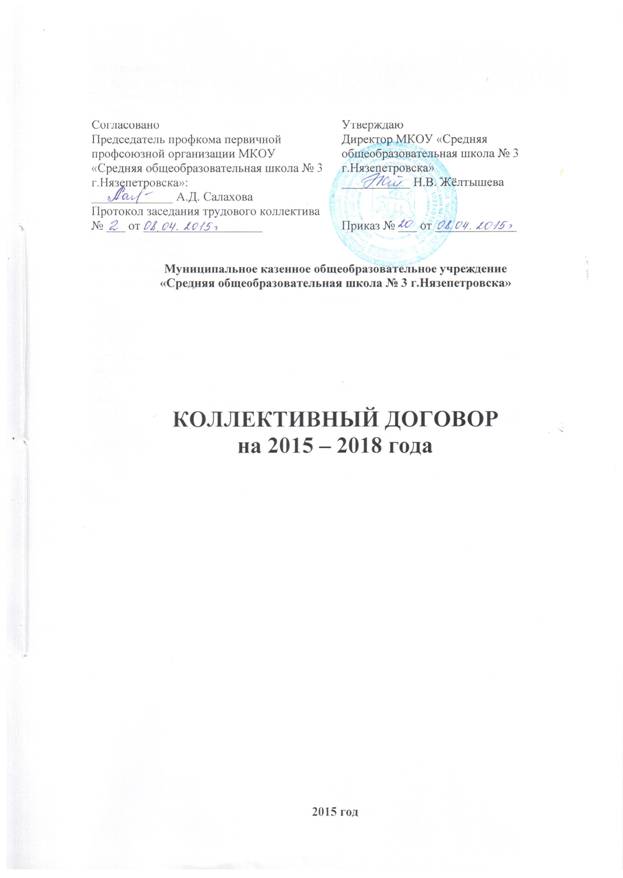 Содержание1. Общие положения	32. Предмет договора	33. Трудовой договор	34. Профессиональная подготовка, переподготовка и повышение квалификацииработников	45. Высвобождение работников и содействие их трудоустройству.  	56. Рабочее время и время отдыха.	67. Оплата и нормирование труда. . 	88. Социальные гарантии, льготы и компенсации. .	99. Охрана труда и здоровья.  	910. Гарантии профсоюзной деятельности.  	1011. Обязательства профкома. . 	1212. Контроль за выполнением Коллективного договора. 	12Приложения:№ 1 – Правила внутреннего трудового распорядка;№ 2 – Положение об оплате труда работников МКОУ СОШ № 3 г. Нязепетровска;№ 3 – Положение об установлении стимулирующих выплат работникам МКОУ СОШ № 3 г. Нязепетровска;№ 4 – Перечень профессий и должностей работников, имеющих право на обеспечение специальной одеждой, обувью и другими средствами индивидуальной защиты, а также моющими и обезвреживающими средствами;№ 5 – Перечень должностей работников, для которых устанавливается дополнительный ежегодный оплачиваемый отпуск;№ 6 - Положение о системе нормирования труда в МКОУ СОШ № 3 г. Нязепетровска;№ 7 – Соглашение администрации и профсоюзной организации учреждения по охране труда в МКОУ «СОШ № 3 г.Нязепетровска».<<  1. Общие положения1.1. Настоящий коллективный договор заключен в соответствии с положениями Трудового кодекса Российской Федерации (далее - ТК РФ) и Законом РФ "О коллективных договорах и соглашениях" (далее ФЗ "ОКДиС") с последующими изменениями и дополнениями к нему и является основным правовым документом, определяющим социально-трудовые отношения работников и работодателя (ст.40 ТК РФ, ст.1ФЗ "ОКДиС").1.2. Сторонами настоящего коллективного договора (далее – Договор), являются:        муниципальное казенное общеобразовательное учреждение «Средняя общеобразовательная школа № . Нязепетровска» (далее – Учреждение), представляемое директором Учреждения, действующим на основании Устава Учреждения, именуемое далее «Работодатель»;        коллектив работников Учреждения, представляемый комитетом первичной профсоюзной организации Учреждения (далее – Профком). 1.3. Настоящий коллективный договор является правовым актом, регулирующим трудовые, социально-экономические и профессиональные отношения между работодателем и работниками на основе согласования взаимных интересов сторон данного договора.1.4. Действие Коллективного договора распространяется на всех работников Учреждения (физические лица, вступившие в трудовые отношения с работодателем).1.5. Настоящий коллективный договор разработан и заключен равноправными сторонами добровольно на основе соблюдения норм законодательства, полномочности представителей сторон, свободы выбора, обсуждения и решения вопросов, составляющих его содержание, реальности обеспечения принятых обязательств. Стороны подтверждают обязательность исполнения условий настоящего коллективного договора.1.6. Настоящий коллективный договор вступает в силу с момента подписания его сторонами сроком на три года. Если по истечении установленного срока действия коллективного договора ни одна из сторон не выступила инициатором по заключению нового коллективного договора, то его действие продлевается на следующий год по согласованию сторон, но на срок не более 3-х лет.1.7. При реорганизации учреждения коллективный договор сохраняет свое действие в течение всего срока реорганизации.1.8. Коллективный договор сохраняет свое действие в случае изменения наименования учреждения, расторжения трудового договора с руководителем Учреждения.<<  2. Предмет договора2.1. Предметом настоящего коллективного договора являются преимущественно дополнительные, по сравнению с законодательством, положения о труде, его оплате, гарантиях и льготах, предоставляемых работодателем работникам Учреждения.2.2. В настоящем коллективном договоре также воспроизводятся основные положения законодательства о труде, имеющие наибольшее значение для работников Учреждения.<<  3. Трудовой договор 3.1. Содержание трудового договора, порядок его заключения, изменения и расторжения определяются в соответствии с ТК РФ, другими законодательными и нормативными правовыми актами, Уставом школы и не могут ухудшать положение работников по сравнению с действующим трудовым законодательством, а также отраслевым тарифным, региональным, территориальным соглашениями, настоящим коллективным договором.3.2. Трудовой договор заключается в письменной форме, составляется в двух экземплярах, каждый из которых подписывается сторонами. Один экземпляр трудового договора передается работнику, другой хранится у работодателя. Получение работником экземпляра трудового договора должно подтверждаться подписью работника на экземпляре трудового договора, хранящемся у работодателя. Трудовой договор является основанием для издания приказа о приеме на работу.3.3. Трудовой договор с работником, как правило, заключается на неопределенный срок. Срочный трудовой договор может заключаться по инициативе работодателя либо работника только в случаях, предусмотренных статьей 59 ТК РФ, либо иными федеральными законами, если трудовые отношения не могут быть установлены на неопределенный срок с учетом характера предстоящей работы или условий ее выполнения.3.4. В трудовой договор обязательно включаются условия, предусмотренные статьей 57 ТК РФ, в том числе объем учебной нагрузки, режим и продолжительность рабочего времени, льготы и компенсации и др. Условия трудового договора могут быть изменены только по соглашению сторон и в письменной форме (ст. 57 ТК РФ).3.5. По инициативе работодателя изменение определенных сторонами условий трудового договора допускается, как правило, только на новый учебный год в связи с изменениями организационных или технологических условий труда (изменением числа классов-комплектов, групп или количества обучающихся (воспитанников), изменением количества часов работы по учебному плану, проведением эксперимента, изменением сменности работы учреждения, а также изменением образовательных программ и т.д.) при продолжении работником работы без изменения его трудовой функции (работы по определенной специальности, квалификации или должности) (ст. 73 ТК РФ). В течение учебного года изменение существенных условий трудового договора допускается только в исключительных случаях, обусловленных обстоятельствами, не зависящими от воли сторон. О введении изменений существенных условий трудового договора работник должен быть уведомлен работодателем в письменной форме не позднее, чем за 2 месяца (ст. 73, 162 ТК РФ). При этом работнику обеспечиваются гарантии при изменении учебной нагрузки в течение учебного года, предусмотренные действующим законодательством. Если работник не согласен с продолжением работы в новых условиях, то работодатель обязан в письменной форме предложить ему иную имеющуюся в учреждении работу, соответствующую его квалификации и состоянию здоровья.3.6. Работодатель или его полномочный представитель обязан до подписания трудового договора с работником ознакомить его под роспись с настоящим коллективным договором, Уставом школы, Правилами внутреннего трудового распорядка и иными локальными нормативными актами, действующими в Учреждении.3.7. Прекращение трудового договора с работником может производиться только по основаниям, предусмотренным ТК РФ и иными федеральными законами (ст. 77 ТК РФ).<<  4. Профессиональная подготовка, переподготовка и повышение квалификации работниковСтороны пришли к соглашению о том, что:4.1. Работодатель определяет необходимость профессиональной подготовки и переподготовки кадров для нужд Учреждения.4.2. Работодатель с учетом мнения профкома определяет формы профессиональной подготовки, переподготовки и повышения квалификации работников, перечень необходимых профессий и специальностей на каждый календарный год с учетом перспектив развития Учреждения.4.3. Работодатель обязуется:4.3.1. Организовывать профессиональную подготовку, переподготовку и повышение квалификации работников (в разрезе специальности). Предоставить возможность для повышения квалификации педагогических работников не реже чем один раз в три года.4.3.2. В случае высвобождения работников и одновременного создания рабочих мест предоставить возможность опережающего обучения высвобождаемых работников для трудоустройства на новых рабочих местах.4.3.3. В случае направления работника для повышения квалификации сохранять за ним место работы (должность), среднюю заработную плату по основному месту работы.4.3.4. Организовывать и обеспечивать проведение аттестации педагогических работников в соответствии с действующим законодательством.<<  5. Высвобождение работников и содействие их трудоустройствуРаботодатель обязуется:5.1. Уведомлять профком в письменной форме о сокращении численности или штата работников не позднее, чем за два месяца до его начала, а в случаях, которые могут повлечь массовое высвобождение - не позднее, чем за три месяца до его начала (ст. 82 ТК РФ). Уведомление должно содержать проекты приказов о сокращении численности или штатов, список сокращаемых должностей и работников, перечень вакансий, предполагаемые варианты трудоустройства. В случае массового высвобождения работников уведомление должно содержать социально-экономическое обоснование.5.2. Работникам, получившим уведомление об увольнении по пункту 1 и пункту 2 статьи 81 ТК РФ, предоставлять свободное от работы время для самостоятельного поиска новой работы с сохранением заработной платы.5.3. Увольнение членов профсоюза по инициативе работодателя в связи с ликвидацией учреждения (п. 1 ст. 81 ТК РФ) и сокращением численности или штата (п. 2 ст. 81 ТК РФ) производить с учетом мотивированного мнения профкома (ст. 82 ТК РФ).5.4.Трудоустраивать в первоочередном порядке в счет установленной квоты ранее уволенных или подлежащих увольнению из учреждения инвалидов.5.5.Стороны договорились, что:5.5.1. Преимущественное право на оставление на работе при сокращении численности или штата при равной производительности труда и квалификации помимо лиц, указанных в статье 179 ТК РФ, имеют также:        лица предпенсионного возраста (за два года до пенсии), проработавшие в Учреждении свыше 10 лет;        одинокие матери и отцы, воспитывающие детей до 16 лет;        родители, воспитывающие детей-инвалидов до 18 лет;        педагоги, награжденные государственными наградами;        не освобожденные председатели первичных и территориальных профсоюзных организаций;        молодые специалисты, имеющие трудовой стаж менее одного года.5.5.2.Высвобождаемым работникам предоставляются гарантии и компенсации, предусмотренные действующим законодательством при сокращении численности или штата (ст. 178, 180 ТК РФ), а также преимущественное право приема на работу при появлении вакансий.5.5.3. Работникам, высвобожденным из Учреждения в связи с сокращением численности или штата, гарантируются после увольнения льготы, предусмотренные действующим законодательством.5.5.4. При появлении новых рабочих мест в Учреждении, в том числе и на определенный срок, работодатель обеспечивает приоритет в приеме на работу работников, добросовестно работавших в нем, ранее уволенных из Учреждения в связи с сокращением численности или штата.<< 6. Рабочее время и время отдыхаСтороны пришли к соглашению о том, что:6.1. Рабочее время работников определяется Правилами внутреннего трудового распорядка Учреждения (ст. 91 ТК РФ), учебными расписаниям (которые могут изменяться в связи с производственной необходимостью), календарным учебным графиком, а также условиями трудового договора, должностными инструкциями работников и обязанностями, возлагаемыми на них Уставом Учреждения.6.2. Для руководящих работников, работников из числа административно-хозяйственного, учебно-вспомогательного и обслуживающего персонала Учреждения продолжительность рабочего времени устанавливается в соответствии с действующим законодательством.6.3. Для педагогических работников Учреждения устанавливается сокращенная продолжительность рабочего времени – не более 36 часов в неделю за ставку заработной платы (ст. 333 ТК РФ). Конкретная продолжительность рабочего времени педагогических работников устанавливается с учетом норм часов педагогической работы, установленных за ставку заработной платы, объемов учебной нагрузки, выполнения дополнительных обязанностей, возложенных на них правилами внутреннего трудового распорядка и Уставом.6.4. Неполное рабочее время – неполный рабочий день или неполная рабочая неделя устанавливаются в следующих случаях:       по соглашению между работником и работодателем;       по просьбе беременной женщины, одного из родителей (опекуна, попечителя, законного представителя), имеющего ребенка в возрасте до 14 лет (ребенка-инвалида до восемнадцати лет), а также лица, осуществляющего уход за больным членом семьи в соответствии с медицинским заключением;       с работником, не достигшим 18 лет.6.5. Составление расписания уроков осуществляется с учетом рационального использования рабочего времени учителя, по возможности допуская не более одного перерыва (окна) в день  на ставку заработной платы, если иное не обусловлено письменным согласием педагога и норм СанПин.         Учителям, имеющим педагогическую нагрузку не более 20 часов, по возможности, предусматривается один день в неделю для методической работы и повышения квалификации. При нагрузке не менее 16 часов в неделю расписание составляется, по возможности, таким образом, чтобы у учителя было не менее 4-х уроков в день, если при этом в конкретном классе количество уроков в день не более двух. Часы, свободные от проведения занятий, дежурств, участия во внеурочных мероприятиях, предусмотренных планом Учреждения (заседания педагогического совета, родительские собрания и т.п.), учитель вправе использовать по своему усмотрению.6.6. Работа в выходные и нерабочие праздничные дни запрещена, если иное не определено должностной инструкцией. Привлечение работников Учреждения к работе в выходные и нерабочие праздничные дни допускается только в случаях, предусмотренных статьей 113 ТК РФ, с их письменного согласия по письменному распоряжению работодателя. Работа в выходной и нерабочий праздничный день оплачивается не менее чем в двойном размере в порядке, предусмотренном статьей 153 ТК РФ. По желанию работника, работавшего в выходной или нерабочий праздничный день, ему может быть предоставлен другой день отдыха. В этом случае работа в выходной или нерабочий праздничный день оплачивается в одинарном размере, а день отдыха оплате не подлежит.6.7. В случаях, предусмотренных статьей 99 ТК РФ, работодатель может привлекать работников к сверхурочным работам только с их письменного согласия с учетом ограничений и гарантий, предусмотренных для работников в возрасте до 18 лет, инвалидов, беременных женщин, женщин, имеющих детей в возрасте до трех лет.6.8. Привлечение работников Учреждения к выполнению работы, не предусмотренной Уставом, Правилами внутреннего трудового распорядка, должностными обязанностями, допускается только по письменному распоряжению работодателя с письменного согласия работника и с дополнительной оплатой в порядке, предусмотренном действующим законодательством.6.9. Время каникул в течение учебного года, а также время летних каникул, не совпадающее с очередным отпуском, является рабочим временем педагогических и других работников Учреждения. В эти периоды педагогические работники привлекаются работодателем к педагогической и организационной работе в пределах времени, не превышающего их учебной нагрузки до начала каникул. График работы в каникулы утверждается приказом руководителя. Для педагогических работников в каникулярное время, не совпадающее с очередным отпуском, может быть, с их согласия установлен суммированный учет рабочего времени в пределах месяца.6.10. В каникулярное время учебно-вспомогательный и обслуживающий персонал привлекается к выполнению хозяйственных работ, не требующих специальных знаний (мелкий ремонт, работа на территории, охрана учреждения и др.), в пределах установленного им рабочего времени.6.11. Очередность предоставления оплачиваемых отпусков определяется ежегодно в соответствии с графиком отпусков, утверждаемым работодателем с учетом мнения (по согласованию) профкома, не позднее, чем за две недели до наступления календарного года. О времени начала отпуска работник должен быть извещен под роспись не позднее, чем за две недели до его начала. Продление, перенесение, разделение и отзыв из него производится с согласия работника в случаях, предусмотренных статьями 124 – 125 ТК РФ. При наличии финансовых возможностей, а также возможностей обеспечения работой, часть отпуска, превышающая 28 календарных дней (только для работников, имеющих удлиненный основной отпуск), по просьбе работника может быть заменена денежной компенсацией (ст. 126 ТК РФ). Не допускается замена денежной компенсацией ежегодного основного оплачиваемого отпуска и ежегодных дополнительных оплачиваемых отпусков беременным женщинам и работникам в возрасте до восемнадцати лет, а также ежегодного дополнительного оплачиваемого отпуска работникам, занятым на работах с вредными и (или) опасными условиями труда, за работу в соответствующих условиях (за исключением выплаты денежной компенсации за неиспользованный отпуск при увольнении).6.12. Работодатель обязуется:6.12.1. Предоставлять работникам отпуск без сохранения заработной платы в следующих случаях (ст. 128 ТК РФ):       при рождении ребенка в семье – до 5 календарных дней;       в связи с переездом на новое место жительства – до 3 календарных дней;       для проводов детей в армию – до 3 календарных дней;       в случае свадьбы работника (детей работника) – до 5 календарных дней;       на похороны близких родственников – до 5 календарных дней;       работающим пенсионерам по старости – до 14 календарных дней в году;       участникам Великой Отечественной войны – до 35 календарных дней в году;       родителям, женам, мужьям военнослужащих, погибших или умерших вследствие ранения, контузии или увечья, полученных при исполнении ими обязанностей военной службы, либо вследствие заболевания, связанного с прохождением военной службы – до 14 календарных дней в год;       работающим инвалидам – до 60 календарных дней в год;       не освобожденному председателю первичной профсоюзной организации – до 5 календарных дней в год;       членам профкома – до 3 календарных дней в год.6.12.2. Предоставлять педагогическим работникам не реже чем через каждые 10 лет непрерывной преподавательской работы длительный отпуск сроком до одного года в порядке, установленном федеральным органом исполнительной власти, осуществляющим функции по выработке государственной политики и нормативно-правовому регулированию в сфере образования.6.13. Общим выходным днем является воскресенье. Второй выходной день при шестидневной рабочей неделе может определяться Правилами внутреннего трудового распорядка или трудовым договором с работником (ст. 111 TK РФ).6.14. Время перерыва для отдыха и питания, а также график дежурств педагогических работников по Учреждению, графики сменности, работы в выходные и нерабочие праздничные дни устанавливаются Правилами внутреннего трудового распорядка. Работодатель обеспечивает педагогическим работникам возможность отдыха и приема пищи в рабочее время одновременно с учащимися, в том числе в течение перерывов между занятиями (перемен). Время для отдыха и питания для других работников устанавливается Правилами внутреннего трудового распорядка и не должно быть менее 30 минут (ст. 108 ТК РФ).6.15. Дежурство педагогических работников по Учреждению должно начинаться не ранее чем за 20 минут до начала занятий и продолжаться не более 20 минут после их окончания.<<  7. Оплата и нормирование трудаСтороны исходят из того, что:7.1. Оплата труда работников Учреждения осуществляется на основе отраслевой системы оплаты труда.7.2. Должностные оклады (ставки заработной платы) работников устанавливаются на основании базовых должностных окладов (ставок заработной платы) с учетом компенсационных и стимулирующих выплат.7.3. Заработная плата выплачивается работникам за текущий месяц не реже чем каждые полмесяца в денежной форме. Днями выплаты заработной платы, установленными  управлением образования, являются 10 и  25 число каждого месяца.7.4. Заработная плата исчисляется в соответствии с системой оплаты труда, предусмотренной действующим законодательством, и включает в себя:       базовый должностной оклад (ставку заработной платы), установленные в соответствии с Положением об оплате труда в соответствии с профессиональными квалификационными группами и квалификационными уровнями;       обязательные компенсационные и стимулирующие выплаты, предусмотренные действующим законодательством;       иные компенсационные и стимулирующие выплаты, предусмотренные Положением об оплате труда и иными локальными актами Учреждения.7.5. Работодатель обязан выдавать работникам расчетные листки с указанием всех начислений, удержаний.7.6. Работодатель обязуется возместить работникам материальный ущерб, причиненный в результате незаконного лишения их возможности трудиться в случаях, предусмотренных статьей 142 ТК РФ, в размере, определенном действующим законодательством.7.7. Ответственность за своевременность и правильность определения размеров и выплаты заработной платы работникам несет руководитель Учреждения.7.8. Система оплаты труда может пересматриваться в установленном законодательством порядке. При этом вводимые размеры выплат и иные условия оплаты труда не могут ухудшать положение работников Учреждения по сравнению с трудовым законодательством (ч.6, ст. 135 ТК РФ).<<  8. Социальные гарантии, льготы и компенсацииСтороны договорились, что8.1. Профком ведет учет работников, нуждающихся в улучшении жилищных условий.8.2. Работодатель:8.2.1. ходатайствует перед органом местного самоуправления о предоставлении жилья нуждающимся работникам и выделении ссуд на его приобретение (строительство);8.2.2. организует в Учреждении общественное питание (столовые, буфеты, комнаты (места) для приема пищи);8.2.3. ходатайствует перед муниципальным органом управления образованием о предоставлении материальной помощи работникам, уходящим на пенсию по старости, неработающим пенсионерам, инвалидам и другим работникам Учреждения с учетом мнения профкома;8.2.4. производит единовременные выплаты социального характера (юбилярам, сотрудникам  и их родственникам, в связи со смертью, сотрудникам, уходящим на пенсию впервые) в соответствии с Положением об оплате  труда работников МКОУ СОШ № 3.<< 9. Охрана труда и здоровья.Стороны договорились о том, что работодатель:9.1. Совместно с Управлением образования организует обучение и аттестацию в знании норм, правил по охране труда и экологической безопасности всех работников.9.2. Совместно с Управлением образования и профкомом разрабатывает и утверждает порядок и сроки специальной оценки условий труда в соответствии с методическими рекомендациями по проведению аттестации, и по ее результатам осуществляет работу по охране труда и безопасности жизнедеятельности в порядке и сроки, установленные с учетом мнения профкома, с последующей сертификацией.9.3. Проводит своевременное расследование несчастных случаев на производстве в соответствии с действующим законодательством и ведет их учет.9.4. Обеспечивает прохождение обязательных предварительных и периодических медицинских осмотров (обследований) работников за счѐт работодателя.9.5. Работодатель обеспечивает охрану труда в Учреждении.9.6. Обеспечивает здоровые и безопасные условия труда работников учреждения.9.7. Разрабатывает и утверждает с учетом мнения профкома новые инструкции по технике безопасности применительно к каждому рабочему месту в соответствии со ст.212 ТК РФ.9.8. Систематически информирует каждого работника о нормативных требованиях к условиям работы на его рабочем месте, а также о фактическом состоянии этих условий.Информация должна включать данные о фактическом состоянии соблюдения требований к производственной среде, режимам труда и отдыха, льготам и компенсациям, средствам индивидуальной защиты.Работники МКОУ СОШ № 3 обязуются:- немедленно сообщать своему непосредственному руководителю о любом несчастном случае, происшедшем на производстве, о признаках профессионального заболевания, а также о ситуациях, которые создают угрозу жизни и здоровью работников, в том числе – детей.<<  10. Гарантии профсоюзной деятельностиСтороны договорились о том, что:10.1. Не допускается ограничение гарантированных законом социально-трудовых и иных прав и свобод, принуждение, увольнение или иная форма воздействия в отношении любого работника в связи с его членством в профсоюзе или профсоюзной деятельностью.10.2. Профком осуществляет в установленном порядке контроль за соблюдением трудового законодательства и иных нормативных правовых актов, содержащих нормы трудового права (ст. 370 ТК РФ).10.3 Увольнение работника, являющегося членом профсоюза  по пунктам 2, 3 или 5 статьи 81 ТК РФ производится с учетом мотивированного мнения профкома.10.4. Работодатель обязан предоставить профкому безвозмездно помещение для проведения собраний, заседаний, хранения документации, проведения оздоровительной, культурно-массовой работы, возможность размещения информации в доступном для всех работников месте, право пользования средствами связи, оргтехникой (ст. 377 ТК РФ).10.5. Работодатель обеспечивает ежемесячное бесплатное перечисление на счет профсоюзной организации членских профсоюзных взносов из заработной платы работников, являющихся членами профсоюза при наличии их письменных заявлений.10.6. В случае, если работник уполномочил профком представлять его интересы во взаимоотношениях с работодателем, то на основании его письменного заявления работодатель ежемесячно перечисляет на счет первичной профсоюзной организации денежные средства из заработной платы работника в размере, определенном в письменном заявлении работника.10.7. Членские профсоюзные взносы перечисляются на счет первичной профсоюзной организации в день выплаты заработной платы. Задержка перечисления средств не допускается.10.8. Работодатель освобождает от работы с сохранением среднего заработка председателя и членов профкома на время участия в качестве делегатов созываемых профсоюзом съездов, конференций, а также для участия в работе выборных органов профсоюза, проводимых им семинарах, совещаниях и других мероприятиях.10.9. Работодатель обеспечивает предоставление гарантий работникам, занимающимся профсоюзной деятельностью, в порядке, предусмотренном законодательством и настоящим Коллективным договором.10.10. Председатель, его заместители и члены профкома могут быть уволены по инициативе работодателя в соответствии с пунктом 2, 3 или 5 ст. 81 ТК РФ, с соблюдением общего порядка увольнения только с предварительного согласия вышестоящего выборного профсоюзного органа (ст. 374, 376 ТК РФ).10.11. Работодатель предоставляет профкому необходимую информацию по любым вопросам труда и социально-экономического развития учреждения.10.12. Члены профкома включаются в состав комиссий Учреждения по аттестации рабочих мест, охране труда, социальному страхованию и других.10.13. Перечень локальных нормативных актов, содержащих нормы трудового права, при принятии которых работодатель учитывает мнение профкома:       правила внутреннего трудового распорядка;       положение об оплате труда;       перечень должностей работников, имеющих дополнительный оплачиваемый отпуск;       соглашение по охране труда (разрабатывается совместно с ПК);       перечень профессий и должностей работников, имеющих право на обеспечение специальной одеждой, обувью и другими средствами индивидуальной защиты, а также моющими и обезвреживающими средствами.10.14. Стороны определяют следующие формы управления Учреждением непосредственно работниками и через профком:       учет мнения (по согласованию с) профкома;       консультации с работодателем по вопросам принятия локальных нормативных актов;       получение от работодателя информации по вопросам, непосредственно затрагивающим интересы работников, а также по вопросам, предусмотренным частью 2 статьи 53 ТК РФ, и по иным вопросам, предусмотренным в настоящем коллективном договоре;       обсуждение с работодателем вопросов о работе Учреждения, внесении предложений по ее совершенствованию;       участие в разработке и принятии коллективного договора.10.15. Работодатель с учетом мнения профкома рассматривает следующие вопросы:       расторжение по инициативе работодателя трудового договора с работниками, являющимися членами профсоюза, (ст. 82, 374 ТК РФ);       привлечение к сверхурочным работам (ст. 99 ТК РФ);       разделение рабочего времени на части (ст. 105 ТК РФ);       запрещение работы в выходные и нерабочие праздничные дни (ст. 113 ТК РФ);       очередность предоставления отпусков (ст. 123 ТК РФ);       установление заработной платы (ст. 135 ТК РФ);       применение систем нормирования труда (ст. 159 ТК РФ);       массовые увольнения (ст. 180 ТК РФ);       установление перечня должностей работников с ненормированным рабочим днем (ст. 101 ТК РФ);       утверждение Правил внутреннего трудового распорядка (ст. 190 ТК РФ);       создание комиссий по охране труда (ст. 218 ТК РФ);       составление графиков сменности (ст. 103 ТК РФ);       утверждение формы расчетного листка (ст. 136 ТК РФ);       установление размеров повышенной заработной платы за вредные и (или) опасные и иные особые условия труда (ст. 147 ТК РФ);       размеры повышения заработной платы в ночное время (ст. 154 ТК РФ);       снятие дисциплинарного взыскания до истечения 1 года со дня его применения (ст. 193, 194 ТК РФ);       определение форм профессиональной подготовки, переподготовки и повышения квалификации работников, перечень необходимых профессий и специальностей (ст. 196 ТК РФ);       установление сроков выплаты заработной платы работникам (ст. 136 ТК РФ) и другие вопросы, предусмотренные действующим законодательством.       << 11. Обязательства профкомаПрофком обязуется:11.1. Представлять и защищать права и интересы членов профсоюза по социально-трудовым вопросам в соответствии с Федеральным законом "О профессиональных союзах, их правах и гарантиях деятельности" и ТК РФ.Представлять во взаимоотношениях с работодателем интересы работников, не являющихся членами профсоюза, в случае, если они уполномочили профком представлять их интересы.11.2. Совместно с работодателем и работниками разрабатывать меры по защите персональных данных работников (ст. 86 ТК РФ).11.3. Направлять учредителю Учреждения заявление о нарушении руководителем учреждения, его заместителями законов и иных нормативных актов о труде, условий коллективного договора, соглашения с требованием о применении мер дисциплинарноговзыскания вплоть до увольнения (ст. 195 ТК РФ).11.4. Представлять и защищать трудовые права членов профсоюза.11.5. Участвовать в работе комиссий Учреждения по тарификации, аттестации педагогических работников, специальной оценке условий труда, охране труда, социальному страхованию и других.11.6. Оказывать материальную помощь членам профсоюза согласно Положению о порядке формирования и расходования средств профбюджета СГПК, направляемых на материальную помощь.11.7. Осуществлять культурно-массовую и физкультурно-оздоровительную работу в Учреждении.11.8. В период действия коллективного договора содействовать работодателю в урегулировании конфликтов, которые могут возникнуть из-за требований, выходящих за рамки согласованных норм коллективного договора.11.9. Содействовать эффективной работе Учреждения присущими профсоюзам методами и средствами.11.10. Разъяснять работникам положения данного Коллективного договора, содействовать его реализации.11.11. Отчитываться не реже 1 раза в год о проделанной работе и о расходовании средств профсоюза.<<  12. Контроль за выполнением Коллективного договораОтветственность сторон.Стороны договорились о том, что:12.1. Работодатель направляет Коллективный договор в течение 7 дней со дня его подписания на уведомительную регистрацию в соответствующий орган по труду.12.2. Совместно разрабатывают план мероприятий по выполнению настоящего Коллективного договора.12.3. Осуществляют контроль реализации плана мероприятий по выполнению Коллективного договора и его положений и отчитываются о результатах контроля на общем собрании работников один раз в год.12.4. Рассматривают в десятидневный срок все возникающие в период действия Коллективного договора разногласия и конфликты, связанные с его выполнением.12.5. Соблюдают установленный законодательством порядок разрешения индивидуальных и коллективных трудовых споров, используют все возможности до устранения причин, которые могут повлечь возникновение конфликтов, с целью предупреждения использования работниками крайней меры их разрешения — забастовки.12.6. Ни одна из сторон не может в одностороннем порядке отказаться от принятых обязательств. В случае нарушения или невыполнения обязательств Коллективного договора виновная сторона или виновные лица несут ответственность в порядке, предусмотренном законодательством.12.7. Настоящий коллективный договор действует в течение трех лет со дня подписания.12.8. Переговоры по заключению нового коллективного договора будут начаты за три месяца до окончания срока действия договора.12.9. Изменения и дополнения в Договор в течение срока его действия вносятся Профкомом и Работодателем с одобрения их на общем собрании работников.12.10. Коллектив предоставляет Профкому и Работодателю вносить в Договор целесообразные с обеих сторон изменения и дополнения путём подписания дополнительного соглашения, без согласования в администрации Нязепетровского муниципального района.12.11. Настоящий Коллективный договор подписан в трех экземплярах, имеющих одинаковую силу, один из которых хранится у работодателя, второй – в профкоме УО и один экземпляр – в органе, осуществляющем уведомительную регистрацию.<<  Приложение 1Правила внутреннего трудового распорядкамуниципального казенного общеобразовательного учреждения«Средняя общеобразовательная школа № . Нязепетровска»I. Общие положения1. Настоящие Правила внутреннего трудового распорядка (далее - Правила) являются локальным нормативным актом муниципального казенного общеобразовательного учреждения «Средняя общеобразовательная школа № . Нязепетровска» (далее – Школа).2. Правила составлены в соответствии с Трудовым кодексом РФ, ч. 3 статьи 28 ФЗ-273 «Об образовании в Российской Федерации», Типовым положением об общеобразовательном учреждении, Уставом Школы и регулирую порядок приема и увольнения работников Школы, основные права, обязанности и ответственность сторон трудового договора, режим работы, время отдыха, применяемые к работникам меры поощрения и взыскания, иные вопросы регулирования трудовых отношений в Школе.3. Правила имеют целью способствовать укреплению трудовой дисциплины, рациональному использованию рабочего времени и созданию условий для эффективной работы.4. Правила размещаются в сети Интернет на официальном сайте Школы.5. При приеме на работу администрация Школы обязана ознакомить работника с Правилами под роспись.II. Порядок приема и увольнения работников1. Прием на работу.1) Работники реализуют свое право на труд путем заключения трудового договора со Школой.2) Трудовой договор заключается в письменной форме и составляется в двух экземплярах, по одному для каждой из сторон: работника и работодателя.3) При приеме на работу заключение срочного трудового договора допускается только в случаях, предусмотренных статьями Трудового кодекса РФ.4) При заключении трудового договора работник представляет администрации Школы следующие документы:       Паспорт или иной документ, удостоверяющий личность;       Справку о наличии (отсутствии) судимости;       Трудовую книжку, за исключением случаев, когда трудовой договор заключается впервые или работник поступает на работу на условиях совместительства;       Страховое свидетельство государственного пенсионного страхования;       Документ об образовании, квалификации, наличии специальных знаний;       Документ воинского учета - для военнообязанных и лиц, подлежащих призыву на воинскую службу;       Медицинское заключение (медицинскую книжку) об отсутствии противопоказаний по состоянию здоровья для работы в образовательном учреждении.5) Прием на работу оформляется приказом директора Школы и объявляется работнику под подпись в трехдневный срок со дня подписания трудового договора.6) При приеме на работу администрация школы обязана ознакомить работника со следующими документами:       Уставом Школы;       настоящими Правилами;       должностной инструкцией работника;       должностными инструкциями по охране труда и технике безопасности, пожарнойбезопасности;       иными локальными актами, регламентирующими трудовую деятельность работника.7) При приеме на работу может устанавливаться испытательный срок – не более трех месяцев, а для директора Школы, его заместителей – не более шести месяцев. Отсутствие в трудовом договоре условия об испытании означает, что работник принят без испытания.8) На каждого работника Школы оформляется трудовая книжка в соответствии с требованиями Инструкции о порядке ведения трудовых книжек. Трудовые книжки работников Школы хранятся в Школе.9) С каждой вносимой в трудовую книжку записью о выполняемой работе, переводе на другую постоянную работу и увольнении работодатель обязан ознакомить ее владельца под подпись в личной карточке (Т-2), в которой повторяется запись, внесенная в трудовую книжку.10) На каждого работника ведется личное дело, личная карточка работника (Т-2), которые после увольнения работника хранятся в школе.11) Директор школы назначается приказом Учредителя. Трудовая книжка и личное дело директора школа хранится у Учредителя.1. Отказ о приеме на работу.1) Не допускается необоснованный отказ в заключении трудового договора.2) Прием работника осуществляется только исходя из деловых качеств Работника. Какое бы то ни было прямое или косвенное ограничение прав или установление прямых или косвенных преимуществ при заключении трудового договора в зависимости от пола, расы, цвета кожи, национальности, языка, происхождения, имущественного, социального и должностного положения, места жительства (в том числе наличия - отсутствия регистрации по месту жительства или пребывания) не допускается.3) Лицо, лишенное решением суда права работать в образовательном учреждении в течение определенного срока, не может быть принято на работу в Школу в течение этого срока.4) Запрещается отказывать в заключении трудового договора женщинам по мотивам, связанным с беременностью или с наличием детей.5) Запрещается отказывать в заключении трудового договора работникам, приглашенным в письменной форме на работу в порядке перевода от другого работодателя, в течение одного месяца со дня увольнения с прежнего места работы.6) По требованию лица, которому отказано в заключении трудового договора, администрация Школы обязана сообщить причину отказа в письменной форме.7) Отказ в заключении трудового договора может быть обжалован в судебном порядке.2. Увольнение работников.1) Увольнение работника – прекращение трудового договора – осуществляется только по основаниям, предусмотренным законодательством о труде и об образовании.2) Работник имеет право в любое время расторгнуть трудовой договор по собственному желанию, предупредив об этом администрацию школы письменно за две недели.3) Директор школы при расторжении трудового договора по собственному желанию обязан предупредить Учредителя (его представителя) об этом в письменной форме не позднее, чем за один месяц.4) При расторжении трудового договора директор Школы издаѐт приказ об увольнении с указанием основания увольнения в соответствии с Трудовым кодексом РФ.5) Записи в трудовую книжку о причинах прекращения трудового договора должны производиться в точном соответствии с формулировками Трудового кодекса РФ и со ссылкой на соответствующую  статью, пункт Трудового кодекса РФ.6) Днем увольнения работника является последний день работы. В последний день работы администрация Школы обязана выдать работнику трудовую книжку и, по письменному заявлению, другие документы (или их копии), связанные с работой, а также произвести с ним окончательный расчет.В случае если в день увольнения работника выдать трудовую книжку невозможно в связи с отсутствием работника либо его отказом от получения трудовой книжки на руки, администрация Школы направляет работнику уведомление о необходимости явиться за трудовой книжкой либо дать согласие на отправление её по почте. Со дня направления уведомления администрация Школы освобождается от ответственности за задержку выдачи трудовой книжки.7) При сокращении численности или штата работников преимущественным правом на оставление на работе пользуются работники по основаниям, установленным Трудовым кодексом РФ.<<  III. Основные права, обязанности и ответственность администрации Школы1. Непосредственное управление Школой осуществляет директор.2. Директор Школы имеет право, установленном трудовым порядком:1) осуществлять прием на работу, перевод, увольнение работников, изменение трудового договора с работниками;2) применять к работникам меры дисциплинарного взыскания: замечание, выговор, увольнение;3) осуществлять поощрение, премирование работников согласно Положению об оплате труда работников МКОУ СОШ № . Нязепетровска и Положению об установлении стимулирующих выплат работникам МКОУ СОШ № . Нязепетровска;4) привлекать работников к материальной ответственности в установленном законом порядке;5) требовать от работников исполнения ими трудовых обязанностей и бережного отношения к имуществу Школы и других работников, соблюдения настоящих правил;6) принимать локальные нормативные акты, содержащие обязательные для работников нормы;3. Директор школы обязан:1) соблюдать законы и иные нормативные правовые акты, локальные нормативные акты, условия коллективного договора, соглашения и трудовые договоры;2) предоставлять работникам работу, обусловленную трудовым договором;3) обеспечивать безопасность труда и условия труда, отвечающие требованиям охраны и гигиены труда;4) обеспечивать работников оборудованием, инструментами, технической документацией и иными средствами, необходимыми для исполнения ими трудовыхобязанностей;5) вести коллективные переговоры, а также заключать коллективный договор в порядке, установленном законодательством РФ;6) предоставлять представителям работников полную и достоверную информацию, необходимую для заключения коллективного договора, соглашения и контроля за их выполнением.4. Администрация школы осуществляет внутришкольный контроль, посещение уроков, школьных и внешкольных мероприятий.5. Школа как юридическое лицо несѐт ответственность перед работниками:1) за ущерб, причинѐнный в результате незаконного лишения работника возможности трудиться: за задержку трудовой книжки при увольнении работника, незаконное отстранение работника от работы, его незаконное увольнение или перевод на другую работу и в иных случаях, предусмотренных законодательством;2) за задержку выплаты заработной платы, оплаты отпуска, выплат при увольнении и других выплат, причитающихся работнику;3) за причинение ущерба имуществу работника;4) в иных случаях, предусмотренных законодательством.<<  IV. Права, обязанности и ответственность работников1. Работник имеет право на:1) заключение, изменение и расторжение трудового договора в порядке и на условиях, которые установлены Трудовым кодексом РФ и иными федеральными законами;2) предоставление ему работы, обусловленной трудовым договором;3) рабочее место, соответствующее условиям, предусмотренным государственными стандартами организации и безопасности труда и коллективным договором;4) своевременную и в полном объѐме выплату заработной платы в соответствии с трудовым  договором;5) отдых, обеспечиваемый установлением нормальной продолжительности рабочего времени, сокращенного рабочего времени для отдельных профессий и категорий работников, предоставлением еженедельных выходных дней, нерабочих праздничных дней, оплачиваемых ежегодных отпусков, в том числе удлиненных для отдельных категорий работников,6) полную достоверную информацию об условиях труда и требованиях об охране труда на рабочем месте;7) профессиональную подготовку, переподготовку и повышение своей классификации;8) объединение, включая право на создание профессиональных союзов и вступление в них для защиты своих трудовых прав, свобод и законных интересов;9) участие в управлении Школой в формах, предусмотренных законодательством и Уставом школы;10) защиту своих трудовых прав, свобод, законных интересов всеми не запрещенными законом способами;11) защиту своей профессиональной чести и достоинства;12) возмещение вреда, причиненного работнику в связи с исполнением им трудовых обязанностей;13) обязательное социальное страхование в случаях, предусмотренных законодательством РФ;14) предоставление отпуска без сохранения заработной платы по основаниям и на срок, установленный Трудовым кодексом РФ и иными федеральными законами, а также по любым другим основаниям при отсутствии отрицательных последствий для образовательного процесса.2. Педагогические работники Школы пользуются следующими академическими правамии свободами:1) свобода преподавания, свободное выражение своего мнения, свобода от вмешательства в профессиональную деятельность;2) свобода выбора и использования педагогически обоснованных форм, средств, методов обучения и воспитания;3) право на творческую инициативу, разработку и применение авторских программ и методов обучения и воспитания в пределах реализуемой образовательной программы, отдельного учебного предмета, курса, дисциплины (модуля);4) право на выбор учебников, учебных пособий, материалов и иных средств обучения и воспитания в соответствии с образовательной программой и в порядке, установленном законодательством об образовании;5) право на участие в разработке образовательных программ, в том числе учебных планов, рабочих учебных предметов, курсов, дисциплин (модулей), методических материалов и иных компонентов образовательных программ;6) право на осуществление научной, научно-технической, творческой, исследовательской деятельности, участие в экспериментальной и международной деятельности, разработках и во внедрении инноваций;7) право на бесплатное пользование библиотеками и информационными ресурсами, а также доступ в порядке, установленном локальными нормативными актами организации, осуществляющей образовательную деятельность, к информационно-телекоммуникационным сетям и базам данных, учебным и методическим материалам, музейным фондам, материально-техническим средствам обеспечения образовательной деятельности, необходимым для качественного осуществления педагогической, научной или исследовательской деятельности в организациях, осуществляющих образовательную деятельность;8) право на бесплатное пользование образовательными, методическими и научными услугами организации, осуществляющей образовательную деятельность, в порядке, установленном законодательством Российской Федерации или локальными нормативными актами;9) право на участие в управлении образовательной организацией, в том числе в коллегиальных органах управления, в порядке, установленном уставом этой организации;10) право на участие в обсуждении вопросов, относящихся к деятельности образовательной организации, в том числе через органы управления и общественные организации;11) право на объединение в общественные профессиональные организации в формах и в порядке, которые установлены законодательством Российской Федерации;12) право на обращение в комиссию по урегулированию споров между участниками образовательных отношений;13) право на защиту профессиональной чести и достоинства, на справедливое и объективное расследование нарушения норм профессиональной этики педагогических работников.3. Педагогические работники имеют следующие трудовые права и социальные гарантии:1) право на сокращенную продолжительность рабочего времени;2) право на дополнительное профессиональное образование по профилю педагогической деятельности не реже чем один раз в три года;3) право на ежегодный основной удлиненный оплачиваемый отпуск, продолжительность которого определяется Правительством Российской Федерации;4) право на длительный отпуск сроком до одного года не реже чем через каждые десять лет непрерывной педагогической работы в порядке, установленном федеральным органом исполнительной власти, осуществляющим функции по выработке государственной политики и нормативно-правовому регулированию в сфере образования;5) право на досрочное назначение трудовой пенсии по старости в порядке, установленном законодательством Российской Федерации;6) иные трудовые права, меры социальной поддержки, установленные федеральными законами и законодательными актами субъектов Российской Федерации.4. Работник (в том числе педагогический работник) обязан:1) добросовестно исполнять трудовые обязанности, возложенные на него трудовым договором;2) всемерно стремиться к повышению качества выполняемой работы, проявлять творческую инициативу, направленную на достижение высоких результатов труда, повышать свою квалификацию;3) соблюдать Устав Школы и настоящие Правила;4) соблюдать трудовую дисциплину: вовремя приходить на работу, соблюдать установленную продолжительность рабочего времени, своевременно и точно выполнять распоряжения администрации;5) выполнять установленные нормы труда;6) соблюдать требования по охране труда, обеспечению безопасности труда, производственной санитарии, противопожарной охраны;7) бережно относиться к имуществу Школы и других работников, содержать свое рабочее место в чистоте и порядке;8) своевременно информировать администрацию школы о предстоящих внеклассных и внешкольных мероприятиях;9) нести ответственность за жизнь и здоровье учащихся во время образовательного процесса, незамедлительно сообщить директору Школы о возникновении ситуации, представляющей угрозу жизни и здоровью участников образовательного процесса, сохранности имущества Школы;10) поддерживать дисциплину в Школе на основе уважения человеческого достоинства обучающихся без применения методов физического и психического насилия;11) проходить в соответствии с трудовым законодательством предварительные при поступлении на работу и периодические медицинские осмотры, а также внеочередные медицинские осмотры по направлению работодателя, своевременно делать необходимые прививки;5. Педагогические работники обязаны:1) осуществлять свою деятельность на высоком профессиональном уровне, обеспечивать в полном объеме реализацию преподаваемых учебных предмета, курса, дисциплины (модуля) в соответствии с утвержденной рабочей программой;2) соблюдать правовые, нравственные и этические нормы, следовать требованиям профессиональной этики;3) уважать честь и достоинство обучающихся и других участников образовательных отношений;4) развивать у обучающихся познавательную активность, самостоятельность, инициативу, творческие способности, формировать гражданскую позицию, способность к труду и жизни в условиях современного мира, формировать у обучающихся культуру здорового и безопасного образа жизни;5) применять педагогически обоснованные и обеспечивающие высокое качество образования формы, методы обучения и воспитания;6) учитывать особенности психофизического развития обучающихся и состояние их здоровья, соблюдать специальные условия, необходимые для получения образования лицами с ограниченными возможностями здоровья, взаимодействовать при необходимости с медицинскими организациями;7) систематически повышать свой профессиональный уровень;8) проходить аттестацию на соответствие занимаемой должности в порядке, установленном законодательством об образовании;9) проходить в установленном законодательством Российской Федерации порядке обучение и проверку знаний и навыков в области охраны труда;6. Работникам Школы в период организации образовательного процесса запрещается:1) изменять по своему усмотрению расписание уроков (занятий) и график работы;2) отменять, удлинять или сокращать продолжительность уроков и (занятий) и перерывов (перемен) между ними;3) удалять обучающихся с уроков;4) курить в помещении и на территории Школы;5) отвлекать обучающихся во время учебного процесса на иные, не связанные с учебным и воспитательным процессом мероприятия, освобождать от занятий для выполнения общественных поручений;6) отвлекать работников Школы в рабочее время от их непосредственной работы для выполнения общественных обязанностей и проведения разного рода мероприятий, не связанных с основной деятельностью Школы;7) созывать в рабочее время собрания, заседания и всякого рода совещания по общественным делам;8) применять методы физического и психологического насилия по отношению к учащимся;9) оказывать платные образовательные услуги учащимся в Школе, если это приводит к конфликту интересов педагогического работника;10) использовать образовательную деятельность для политической агитации, принуждения учащихся к принятию политических, религиозных или иных убеждений либо отказу от них, для разжигания социальной, расовой, национальной или религиозной розни, для агитации, пропагандирующей исключительность, превосходство либо неполноценность граждан по признаку социальной, расовой, национальной, религиозной или языковой принадлежности, их отношения к религии, в том числе посредством сообщения учащимся недостоверных сведений об исторических, национальных, религиозных и культурных традициях народов, а также для побуждения учащихся к действиям, противоречащим Конституции Российской Федерации.7. Педагогические работники несут ответственность за неисполнение или ненадлежащее исполнение возложенных на них обязанностей в порядке и в случаях, которые установлены федеральными законами. Неисполнение или ненадлежащее исполнение педагогическими работниками обязанностей учитывается при прохождении ими аттестации.8. Работник несет материальную ответственность за причиненный Школе прямой действительный ущерб.1) Под прямым действительным ущербом понимается реальное уменьшение наличного имущества Школы или ухудшение состояния указанного имущества (в том числе имущества третьих лиц, находящегося в Школе, если Школа несет ответственность за сохранность этого имущества).2) За причиненный ущерб работник несет материальную ответственность в пределах своего среднего месячного заработка, если иное не предусмотрено Трудовым кодексом РФ или иными федеральными законами.3) Материальная ответственность в полном размере причиненного ущерба возлагается на работника в следующих случаях:недостачи ценностей, вверенных ему на основании специального письменного договора или полученных им по разовому документу;умышленного причинения ущерба;причинения ущерба в состоянии алкогольного, наркотического или токсического опьянения;причинения ущерба в результате преступных действий работника, установленныхприговором суда;причинения ущерба в результате административного проступка, если таковойустановлен соответствующим государственным органом;разглашения сведений, составляющих охраняемую законом тайну (служебную, коммерческую или иную), в случаях, предусмотренных федеральными законами;причинения ущерба не при исполнении работником трудовых обязанностей.4) Работники, занимающие ниже перечисленные должности или выполняющие ниже перечисленные работы, несут материальную ответственность в полном размере причиненного ущерба на основании письменных договоров о полной материальной ответственности: завхоз, медицинский работник, педагог-библиотекарь (заведующий библиотекой).<<  V. Режим работы и время отдыха1. Для работников Школы устанавливаются следующие продолжительность рабочейнедели и режим рабочего времени:1) для руководителей, служащих и рабочих – шестидневная рабочая неделя продолжительностью 40 часов с понедельника по пятницу с 08.00 до16.00, в субботу с 8.30 до 13.30, в воскресенье – выходной; с перерывом на обед в течение часа в удобное для сотрудника время с 11.30 до 14.00.2) для педагогических работников сокращенная рабочая неделя продолжительностью не более 36 часов:для педагога-организатора ОБЖ, социального педагога, педагога-организатора, педагога-библиотекаря с понедельника по пятницу с 08.30 до 16.00 с получасовым перерывом на обед в удобное для сотрудника время.Для педагогов 1-классов – пятидневная рабочая неделя с двумя выходными днями (суббота, воскресенье) с получасовым перерывом на обед в удобное для сотрудника время.2-11 классов - шестидневная рабочая неделя с одним выходным днем (воскресенье) с получасовым перерывом на обед в удобное для сотрудника время.Педагог вправе обедать в рабочее время одновременно с обучающимися, в том числе в течение перерывов между занятиями (перемен).2. Продолжительность рабочего дня, непосредственно предшествующего праздничному дню, уменьшается на один час.3. Рабочее время педагогического работника, связанное с проведением уроков и внеурочных занятий, определяется расписанием уроков и внеурочных занятий.Расписание уроков и внеурочных занятий составляется и утверждается администрацией школы по согласованию с выборным профсоюзным органом с учѐтом обеспечения педагогической целесообразности, соблюдения санитарно-гигиенических норм, максимальной нагрузки для учащихся. Учебные занятия в школе проводятся в две смены: I смена - с 8-00 до 13.20, II смена – с 13-30 до 18-45.4. Конкретная продолжительность рабочего времени педагогических работников устанавливается с учетом норм часов педагогической работы, установленных за ставку заработной платы, объемов учебной нагрузки, выполнения дополнительных обязанностей, возложенных на них настоящими Правилами, Уставом и трудовым договором.5. В рабочее время педагогических работников в зависимости от занимаемой должности, включается учебная (преподавательская) работа, воспитательная работа, индивидуальная работа с обучающимися, творческая работа, а также другая педагогическая работа, предусмотренная должностными обязанностями, настоящими Правилами и (или) индивидуальным планом, а также методическая, подготовительная, организационная, диагностическая, работа по ведению мониторинга, работа, предусмотренная планами воспитательных, физкультурно-оздоровительных, спортивных, творческих и иных мероприятий, проводимых с учащимися, работа в автоматизированных системах, работа в коллегиальных органах управления Школой (педсовет, общее собрание коллектива, Управляющий совет школы, совещание при администрации, методический совет, методическое объединение); организация и проведение родительских собраний и собраний коллектива учащихся; дежурства педагогов по школе и на внеурочных мероприятиях.6. Учебная нагрузка педагогического работника устанавливается исходя из количества часов по учебному плану и учебным программам, обеспеченности кадрами, других условий работы в школе и закрепляется в заключѐнном с работником трудовым договором.1) Учебная нагрузка, объем которой больше или меньше нормы часов за ставку заработной платы, устанавливается только с письменного согласия работника.2) Установленный в начале учебного года объем учебной нагрузки не может быть уменьшен в течение учебного года по инициативе администрации Школы, за исключением случаев уменьшения количества часов по учебным планам и программам, сокращения количества классов, уменьшение наполняемости (в кружке, секции).3) В зависимости от количества часов, предусмотренных учебным планом, учебная нагрузка педагогических работников может быть разной в первом и втором учебных полугодиях.4) При установлении учебной нагрузки на новый учебный год учителям и другим педагогическим работникам, для которых Школа является местом основной работы, как правило, сохраняется ее объем и преемственность преподавания предметов в классах.7. Педагогическим работникам (если это возможно исходя из объема выполняемой ими учебной нагрузки и количество часов по учебному плану, отведенных на преподаваемую ими дисциплину) устанавливается один свободный от проведения занятий день в неделю для методической работы и повышения квалификации. Свободный от занятий день не является выходным днем.8. Директор Школы привлекает педагогических работников к дежурству по Школе. График дежурств устанавливается заместителем директора по воспитательной работе. Дежурство должно начинаться не ранее чем за 20 минут до начала занятий обучающихся данной смены и продолжаться не более 20 минут после их окончания.9. Время осенних, зимних и весенних каникул, а также время летних каникул, не совпадающее с очередным отпуском, является рабочим временем педагогических и других работников образовательных учреждений. В каникулярное время работа учителя осуществляется в соответствии с предельной нормой почасовой нагрузки согласно графику занятости. Неявка на работу в каникулярное время без уважительных причин приравнивается к прогулу.10. Рабочее время, свободное от уроков, дежурств, участия во внеурочных мероприятиях, предусмотренных планом образовательного учреждения (заседания педагогического совета, родительские собрания и т.п.), педагогический работник вправе использовать по своему усмотрению для подготовки к занятиям, самообразования и повышения квалификации и прочее.11. Продолжительность рабочего дня, режим рабочего времени и выходные дни для рабочих определяются графиком сменности, составляемым с соблюдением установленной продолжительности рабочего времени за неделю и утверждаются директором Школы и доводятся до сведения работников.12. В случае производственной необходимости администрация Школы имеет право перевести работника на срок до одного месяца на не обусловленную трудовым договором работу в Школе с оплатой труда по выполняемой работе, но не ниже среднего заработка по прежней работе. Такой перевод допускается для предотвращения производственной аварии или устранения последствий аварии или стихийного бедствия; для предотвращения несчастных случаев, простоя, уничтожения или порчи имущества, а также для замещения отсутствующего работника. При этом работник не может быть переведен на работу, противопоказанную ему по состоянию здоровья.13. Перевод работника для замещения отсутствующего работника может производиться без его согласия в случаях, когда имеется угроза жизни и здоровью участников образовательного процесса, возникновения несчастных случаев и иных подобных чрезвычайных последствий. Если работник наряду со своей основной работой выполняет обязанности временно отсутствующего работника, то ему производится доплата в размере, определяемом соглашением сторон трудового договора.14. Работникам Школы предоставляется ежегодный оплачиваемый отпуск сроком не менее 28 календарных дней. Педагогическим работникам предоставляется удлиненный отпуск продолжительностью 56 календарных дней. Отпуск предоставляется в соответствии с графиком, утверждаемым директором Школы, с учетом мнения выборного профсоюзного органа не позднее, чем за две недели до наступления календарного года. О времени начала отпуска работник должен быть извещѐн не позднее, чем за две недели до его начала.15. Работникам Школы может предоставляться отпуск без сохранения заработной платы, продолжительность которого определяется по соглашению между работником и работодателем в соответствии со статьей 128 Трудового кодекса РФ.16. Педагогическим работникам через каждые 10 лет непрерывной педагогической работы предоставляется длительный отпуск сроком до одного года в порядке, определяемом Учредителем.17. Администрация Школы ведет учет рабочего времени, фактически отработанного каждым работником. В случае болезни работника, последний по возможности незамедлительно информирует администрацию и предъявляет листок нетрудоспособности в первый день выхода на работу.18. Заместитель директора по УВР своевременно предупреждает учителей и учащихся о замене.<<  VI. Оплата труда1. Оплата труда работников Школы осуществляется на основании Положения об отплате труда работников МКОУ СОШ № . Нязепетровска.2. Оплата труда работников Школы осуществляется в соответствии с профессиональными квалификационными группами, занимаемой должностью, уровнем образования и стажем работы, а также полученным квалификационным разрядом по итогам аттестации.3. Оплата труда педагогическим работникам осуществляется в зависимости от установленной учебной нагрузки при тарификации.Тарификация утверждается директором Школы не позднее 1 сентября текущего года с учетом мнения выборного профсоюзного органа на основе предварительной  тарификации, разработанной и доведенной до сведения педагогических работников не позднее мая текущего года.4. За время работы в период осенних, зимних, весенних и летних каникул обучающихся, а также в периоды отмены учебных занятий оплата труда педагогических работников и лиц из числа руководящего, административно-хозяйственного и учебно- вспомогательного персонала, ведущих в течение учебного года преподавательскую работу, в том числе внеурочную, производиться из расчета заработной платы, установленной при тарификации, предшествующей началу каникул или периоду отмены учебных занятий.Лицам, работающим на условиях почасовой оплаты и не ведущим педагогической работы во время каникул, оплата за это время не производится.5. Выплата заработной платы в Школе производится два раза в месяц (10 и 25 числа каждого месяца)   путем перечисления на карту Челиндбанка и Сбербанка (по заявлению работника).6. В Школе устанавливаются стимулирующие выплаты, доплаты, премирование работников в соответствии с Положением об оплате труда работников МКОУ СОШ №3 г. Нязепетровска и Положением об установлении стимулирующих выплат работникам МКОУ СОШ № . Нязепетровска.7. Работникам при выполнении работ в условиях труда, отклоняющихся от нормальных, производятся доплаты в соответствии с законодательством, коллективным договором, трудовым договором.<<  VII. Меры поощрения и взыскания1. Работодатель поощряет работников, добросовестно исполняющих трудовые обязанности, в следующих формах:1) объявление благодарности;2) выплата премии;3) награждение ценным подарком;4) награждение почетной грамотой;5) представление к награждению государственными и отраслевыми наградами.2. Поощрение в виде выплаты премии осуществляется в соответствии с Положением об оплате труда работников МКОУ СОШ №3 г. Нязепетровска и Положением об установлении стимулирующих выплат работникам МКОУ СОШ № . Нязепетровска. Иные меры поощрения по представлению Управляющего совета школы или педагогического совета объявляются приказом директора Школы.3. Сведения о поощрении вносятся в трудовую книжку работника в установленном порядке.4. За совершение дисциплинарного проступка, то есть неисполнение или ненадлежащее исполнение работником по его вине возложенных на него трудовых обязанностей, директор Школы имеет право применить следующие дисциплинарные взыскания:1) замечание;2) выговор;3) увольнение по соответствующим основаниям, установленным Трудовым КодексомРФ и (или) Законом  «Об образовании в Российской Федерации».5. Дисциплинарное взыскание на директора Школы налагает Учредитель.6. Дисциплинарное расследование нарушений педагогическим работником Школы норм профессионального поведения и (или) Устава школы может быть проведено только по поступившей на него жалобе, поданной в письменной форме. Копия жалобы должна быть передана данному педагогическому работнику.Ход дисциплинарного расследования и принятые по его результатам решения могут быть преданы гласности только с согласия заинтересованного педагогического работника Школы, за исключением случаев, ведущих к запрещению заниматься педагогической деятельностью, или при необходимости защиты интересов обучающихся.7. До применения дисциплинарного взысканиям директор Школы должен затребовать от работника объяснение в письменной форме. В случае отказа работника дать указанное объяснение составляется соответствующий акт. Отказ работника дать объяснение не является препятствием для применения дисциплинарного взыскания.8. Дисциплинарное взыскание применяется не позднее одного месяца со дня обнаружения проступка, не считая времени болезни работника, пребывания его в отпуске, а также времени, необходимого на учет мнения представительного органа работников.9. Дисциплинарное взыскание не может быть применено позднее шести месяцев со дня совершения проступка, а по результатам ревизии, проверки финансово-хозяйственной деятельности или аудиторской проверки – позднее двух лет со дня его совершения. В указанные сроки не включается время производства по уголовному делу.10. За каждый дисциплинарный проступок может быть применено только одно дисциплинарное взыскание.Приказ директора Школы о применении дисциплинарного взыскания объявляется работнику под подпись в течение трех рабочих дней со дня его издания. В случае отказа работника подписать указанный приказ составляется соответствующий акт.11. Дисциплинарное взыскание может быть обжаловано работником в государственной инспекции труда или органах по рассмотрению индивидуальных трудовых споров.12. Если в течение года со дня применения дисциплинарного взыскания работник не будет подвергнут новому дисциплинарному взысканию, то он считается не имеющим дисциплинарного взыскания.13. Директор Школы до истечения года со дня применения дисциплинарного взыскания имеет право снять его с работника по собственной инициативе, просьбе самого работника, Управляющего совета школы или общего собрания трудового коллектива Школы.<<  Приложение 2Положениеоб оплате труда работников муниципального казенного общеобразовательного учреждения«Средняя общеобразовательная школа № . Нязепетровска»I. Общие положения1. Настоящее Положение об оплате труда работников муниципального казенного образовательного учреждения «Средняя общеобразовательная школа № . Нязепетровска», (далее именуется – Положение), разработано в соответствии с постановлением администрации Нязепетровского муниципального района от 28.10.2008 г. № 750  «О введении новых систем оплаты труда работников муниципальных учреждений и органов местного самоуправления, оплата труда которых в настоящее время осуществляется на основе Единой тарифной сетки по оплате труда работников муниципальных учреждений», постановлением администрации Нязепетровского муниципального района от 27.10.2010 г. № 939 «О внесении изменений в постановление администрации муниципального района от 28.10.2008 года № 750», трудовым законодательством, другими нормативными правовыми актами, регулирующими условия оплаты труда, в том числе условия оплаты труда педагогических работников.2. Система оплаты труда работников устанавливается с учетом:1) единого тарифно-квалификационного справочника работ и профессий рабочих;2) единого квалификационного справочника должностей руководителей, специалистов и служащих;3) государственных гарантий по оплате труда;4) перечня видов выплат компенсационного характера;5) перечня видов выплат стимулирующего характера;6) настоящего Положения;7) мнения выборного представительного органа работников.3. Система оплаты труда работников, установленная настоящим Положением,  включает в себя размеры окладов (должностных окладов), ставок заработной платы в соответствии с профессиональными квалификационными группами (далее именуются – ПКГ), порядок и условия установления выплат компенсационного и стимулирующего характера работникам учреждения.4. Условия оплаты труда, в том числе размер оклада (должностного оклада), ставок заработной платы работника, выплаты компенсационного и стимулирующего характера, установленные на неограниченный срок, указываются в трудовом договоре.5. Заработная плата работника включает в себя оклад (должностной оклад), ставки заработной платы, компенсационные и стимулирующие выплаты и устанавливается в пределах бюджетных ассигнований, предусмотренных на оплату труда МКОУ «СОШ № . Нязепетровска».6.  Заработная плата работников (без учета премий и иных стимулирующих выплат), устанавливаемая в соответствии с Положением, не может быть меньше заработной платы (без учета премий и иных стимулирующих выплат), выплачиваемой на основе Единой тарифной сетки по оплате труда работников муниципальных учреждений, при условии сохранения объема должностных обязанностей работников и выполнения ими работ той же квалификации. II. Основные условия оплаты труда7. Минимальный размер оклада (должностного оклада) работников устанавливается в размере 2540 рублей.Размер должностного оклада (ставки заработной платы) работников устанавливается руководителем учреждения в соответствии с ПКГ согласно  приложениям 1-3 к настоящему Положению.Оплата труда педагогических работников, для которых установлена продолжительность рабочего времени, осуществляется на основе должностных окладов. Оплата труда педагогических работников, для которых установлена норма часов за ставку заработной платы, - на основе ставок заработной платы.8. Оклад (должностной оклад), ставка педагогическим работникам устанавливается за продолжительность рабочего времени (норму часов преподавательской работы за ставку заработной платы), утвержденную приказом Министерства образования и науки Российской Федерации от 24.12.2010 г. № 2075 «О продолжительности рабочего времени (норме часов педагогической работы за ставку заработной платы) педагогических работников».9. С учетом условий труда работникам устанавливаются выплаты компенсационного и стимулирующего характера, в соответствии с разделами IV и V настоящего Положения.III. Порядок исчисления заработной платы педагогических работников10. Месячная заработная плата педагогических работников, для которых определена норма часов педагогической и (или) преподавательской работы, определяется путем умножения размеров ставок их заработной платы на фактическую нагрузку в неделю и деления полученного произведения на установленную за ставку норму часов педагогической и (или) преподавательской работы в неделю, и прибавления выплат компенсационного и стимулирующего характера.11. Установление учебной нагрузки осуществляется по результатам тарификации педагогических работников, проводимой на начало учебного года. В зависимости от количества часов, предусмотренных учебным планом, учебная нагрузка педагогических работников в первом и втором учебных полугодиях может устанавливаться в разном объеме.Объем учебной нагрузки педагогических работников больше или меньше нормы часов, за которые выплачиваются ставки заработной платы, устанавливается только с их письменного согласия.12. Установленная при тарификации заработная плата выплачивается ежемесячно независимо от числа недель и рабочих дней в разные месяцы года.13. Учебная нагрузка педагогических работников и других работников, ведущих преподавательскую работу помимо основной работы, устанавливается руководителем учреждения с учетом мнения выборного представительного органа.14. За время работы в каникулярный период, а также в периоды отмены учебных занятий (образовательного процесса) по санитарно-эпидемиологическим, климатическим и другим основаниям, оплата труда педагогических работников и других работников, ведущих в течение учебного года преподавательскую работу, производится из расчета заработной платы, установленной при тарификации, предшествующей началу каникул или периоду отмены учебных занятий (образовательного процесса) по указанным причинам.Лицам, работающим на условиях почасовой оплаты и не ведущим педагогической работы во время каникул, оплата за это время не производится.IV. Порядок и условия установления выплат   компенсационного характера15. Выплаты компенсационного характера, размеры и условия их осуществления устанавливаются согласно Приложению 4 к настоящему Положению, коллективному договору, соглашениям, локальным нормативным актам в соответствии с трудовым законодательством и иными нормативными правовыми актами Российской Федерации, Челябинской области и Нязепетровского муниципального района, содержащими нормы трудового права, и конкретизируются в трудовых договорах работников.16. Размеры компенсационных выплат устанавливаются в процентах к окладу (должностному окладу) или в абсолютных размерах, если иное не установлено законодательством Российской Федерации.17. Размеры выплат компенсационного характера, установленные работникам учреждения, не могут быть ниже размеров компенсационных выплат, предусмотренных Трудовым кодексом РФ и иными нормативными правовыми актами, содержащими нормы трудового права. 18. К выплатам компенсационного характера относятся:- выплаты работникам, занятым на тяжелых работах, работах с вредными и (или) опасными и иными особыми условиями труда;- выплаты за работу в местностях с особыми климатическими условиями (районный коэффициент);- выплаты за работу в условиях, отклоняющихся от нормальных (при выполнении работ различной квалификации, совмещении профессий (должностей), расширение зон обслуживания, увеличения объема работ, исполнении обязанностей временно отсутствующего работника без освобождения от работы, определенной трудовым договором, выходные и праздничные нерабочие дни, работе в ночное время и при выполнении работ в других условиях, отклоняющихся от нормальных).19. Выплаты работникам, занятым на тяжелых работах, работах с вредными и (или) опасными и иными особыми условиями труда устанавливаются в соответствии с Трудовым кодексом РФ.Размеры и условия установления повышенной оплаты труда работников, занятых на тяжелых работах, работах с вредными и (или) опасными и иными особыми условиями труда не могут быть снижены и (или) ухудшены по сравнению с размерами и условиями, установленными в соответствии с трудовым законодательством, иными нормативными правовыми актами Российской Федерации, содержащими нормы трудового права, а также коллективными договорами и соглашениями без проведения аттестации рабочих мест.Работодатели принимают меры по проведению аттестации рабочих мест с целью разработки и реализации программы действий по обеспечению безопасных условий и охраны труда. Если по итогам аттестации рабочее место признаётся безопасным, то выплаты работникам, занятым на тяжелых работах, работах с вредными и (или) опасными и иными особыми условиями труда отменяются.20. Выплаты за работу в местностях с особыми климатическими условиями (районный коэффициент). Районный коэффициент начисляется на фактический месячный заработок, включая доплаты и надбавки.21. Выплаты за работу в условиях, отклоняющихся от нормальных, устанавливаются в соответствии с Трудовым кодексом  Российской Федерации следующим образом:1) доплата за совмещение профессий (должностей) устанавливается работнику на срок, на который устанавливается совмещение профессий (должностей). Размер доплаты и срок, на который она устанавливается, определяются по соглашению сторон трудового договора с учетом содержания и объема дополнительной работы;2) доплата за расширение зон обслуживания, увеличения объема работ устанавливается работнику на срок, на который устанавливается расширение зон обслуживания. Размер доплаты и срок, на который она устанавливается, определяются по соглашению сторон трудового договора с учетом содержания и объема дополнительной работы;3) доплата за исполнение обязанностей временно отсутствующего работника без освобождения от работы, определённой трудовым договором, устанавливается работнику при увеличении установленного ему объема или возложении  на него обязанностей временно отсутствующего работника без освобождения от работы, определённой трудовым договором. Размер доплаты и срок, на который она устанавливается, определяются по соглашению сторон трудового договора с учетом содержания и объема дополнительной работы;4) доплата при выполнении работ в выходные и праздничные нерабочие дни производится работникам, привлекавшимся к работе в выходные и праздничные нерабочие дни. Размер доплаты составляет:работникам, получающим оклад (должностной оклад), - в размере не менее одинарной дневной или часовой ставки (части оклада (должностного оклада) за день или час работы) сверх оклада (должностного оклада), если работа в выходной или праздничный нерабочий день производилась в пределах месячной нормы рабочего времени, и в размере не менее двойной дневной или часовой ставки (части оклада (должностного оклада) за день или час работы) сверх оклада (должностного оклада), если работа производилась сверх месячной нормы рабочего времени;5) повышенная оплата сверхурочной работы составляет за первые два часа работы не менее полуторного размера, за последующие часы – двойного размера. По желанию работника сверхурочная работа вместо повышенной оплаты может компенсироваться предоставлением дополнительного времени отдыха, но не менее времени, отработанного сверхурочно;6) доплата за работу в ночное время производится работникам за каждый час работы в ночное время. Ночным считается время с 10 часов вечера до 6 часов утра. Минимальный размер повышения оплаты труда за работу в ночное время составляет 20 процентов часовой тарифной ставки (оклада (должностного оклада), рассчитанного за час работы), рассчитанного за каждый час работы в ночное время.Расчет части оклада (должностного оклада) за час работы определяется путем деления оклада (должностного оклада) на среднемесячное количество часов в соответствующем календарном году.V. Порядок и условия выплат стимулирующего характера22. Размеры и условия выплат стимулирующего характера устанавливаются  согласно Приложению 5 к настоящему Положению, Положению об установлении стимулирующих выплат работникам МКОУ «СОШ № . Нязепетровска», коллективному договору, соглашениям, локальным нормативным актам в соответствии с показателями эффективности работы, утвержденными руководителем учреждения, в пределах фонда оплаты труда и максимальными размерами для конкретного работника не ограничиваются. 23. К выплатам стимулирующего характера относятся выплаты, характеризующие результаты труда работников, и выплаты, учитывающие индивидуальные характеристики работников учреждения.К выплатам, характеризующим результаты труда работников учреждения, относятся:выплаты за интенсивность и высокие результаты работы;выплаты за качество выполняемых работ;премиальные выплаты по итогам работы;выплаты, учитывающие особенности деятельности учреждения и отдельных категорий работников;К выплатам, учитывающим индивидуальные характеристики работников учреждений, относятся:выплаты за наличие ученой степени, почетного звания;выплаты за непрерывный стаж работы, выслугу лет;надбавка молодым специалистам;единовременная материальная помощь молодым специалистам муниципальных образовательных учреждений.24. Выплаты стимулирующего характера работникам устанавливаются руководителем учреждения в соответствии с перечнем выплат стимулирующего характера согласно приложения 5 к настоящему Положению и  Положением об установлении стимулирующих выплат работникам МКОУ «СОШ № . Нязепетровска». Выплаты стимулирующего характера устанавливаются в процентном отношении к окладам (должностным окладам), ставкам заработной платы либо в абсолютных размерах, если иное не установлено законодательством Российской Федерации и Челябинской области и нормативными правовыми актами Нязепетровского муниципального района.	25. Ежемесячное денежное вознаграждение за выполнение функций классного руководителя педагогическим работникам муниципальных общеобразовательных учреждений выплачивается ежемесячно в размере 1000 рублей за классное руководство в классах с наполняемостью 25 человек.Для классов с меньшей наполняемостью размер вознаграждения уменьшается пропорционально численности обучающихся.Вознаграждение за выполнение функций классного руководителя выплачивается пропорционально отработанному времени.26. За период нахождения работника в очередном отпуске, в учебном отпуске, отпуске без сохранения заработной платы, за дни нетрудоспособности по больничному листу надбавки выплачиваются в установленном порядке.      27. Выплаты стимулирующего характера производятся по решению руководителя учреждения в пределах бюджетных ассигнований на оплату труда работников учреждения.VI. Условия оплаты труда руководителя учреждения, его заместителей 
28. Заработная плата заместителей руководителей учреждения состоит из должностного оклада, выплат компенсационного и стимулирующего характера.29. Размер должностного оклада заместителей руководителя учреждения устанавливаются руководителем учреждения на 10 – 30 процентов ниже должностного оклада руководителя этого учреждения.30. Выплаты стимулирующего и компенсационного характера заместителям руководителя  устанавливает руководитель учреждения в соответствии с разделами IV и V настоящего Положения.VII. Заключительные положения31. Штатное расписание учреждения утверждается руководителем учреждения и включает в себя все должности служащих (профессии рабочих) данного учреждения. Штатное расписание составляется по форме, утвержденной постановлением Государственного комитета Российской Федерации по статистике от 05.01.2004 г. № 1 «Об утверждении унифицированных форм первичной учетной документации по учету труда и его оплаты».Для выполнения работ, связанных с временным расширением объема оказываемых учреждением услуг, учреждение вправе осуществлять привлечение помимо работников, занимающих должности (профессии), предусмотренные штатным расписанием, других работников на условиях срочного трудового договора по согласованию с управлением образования администрации Нязепетровского муниципального района. 32. Из фонда оплаты труда учреждения работникам на основании заявления  может быть оказана  материальная помощь (в связи со стихийным бедствием, болезнью работника и его близких родственников, смертью близких и другими уважительными причинами). Решение об оказании  материальной помощи и ее конкретных размерах принимает комиссия Управляющего совета по распределению стимулирующих выплат и  руководитель учреждения.33. При отсутствии или недостатке соответствующих (бюджетных и (или) внебюджетных) финансовых средств руководитель учреждения вправе приостановить выплату стимулирующих надбавок, уменьшить либо отменить их выплату, предупредив работников об этом в установленном законодательством порядке.<<  Приложение 2_1к Положению об оплате труда работников    муниципального казенного образовательного        учреждений «СОШ № . Нязепетровска»Профессиональные квалификационные группы общеотраслевых профессий рабочих Перечень профессий рабочих, отнесенных к профессиональным квалификационным группам общеотраслевых профессий рабочих, установлен приказом Министерства здравоохранения и социального развития Российской Федерации от 29.05.2008г. № 248н «Об утверждении профессиональных квалификационных групп общеотраслевых профессий рабочихПрофессиональная квалификационная группа «Общеотраслевые профессии рабочих первого уровня»<<  Приложение 2_2к Положению об оплате труда работников    муниципального казенного образовательного        учреждений «СОШ № . Нязепетровска»Профессиональные квалификационные группы общеотраслевых должностей руководителей, специалистов и служащихПеречень должностей руководителей, специалистов и служащих, отнесенных к профессиональным квалификационным группам общеотраслевых должностей руководителей, специалистов и служащих, установлен приказом Министерства здравоохранения и социального развития Российской Федерации от 29.05.2008г. № 247н «Об утверждении профессиональных квалификационных групп общеотраслевых должностей руководителей, специалистов и служащих».<<  Приложение 2_3к Положению об оплате труда работников    муниципального казенного образовательного        учреждений «СОШ № . Нязепетровска»Профессиональные квалификационные группы должностей работников образованияПеречень должностей работников образования, отнесенных к профессиональным квалификационным группам должностей работников образования, установлен приказом Министерства здравоохранения и социального развития Российской Федерации от 05.05.2008г. № 216н «Об утверждении профессиональных квалификационных групп должностей работников образования» (изм. от 23.12.2011 г. № 1601н)Профессиональная квалификационная группа должностей педагогических работников<<  Приложение 2_4к Положению об оплате труда работников    муниципального казенного образовательного        учреждений «СОШ № . Нязепетровска»Перечень и размеры  постоянных выплат компенсационного характера работникам МКОУ «СОШ № . Нязепетровска»<<  Приложение 2_5к Положению об оплате труда работников    муниципального казенного образовательного        учреждений «СОШ № . Нязепетровска»Перечень и размеры  постоянных выплат стимулирующего характера работникам МКОУ «СОШ № . Нязепетровска»Присвоенные по результатам аттестации в 2010 году и ранее квалификационные категории (первая и высшая – руководящим работникам) сохраняются в течение срока, на который они присвоены.<<  Приложение 3Положение об установлении стимулирующих выплат работникаммуниципального казенного общеобразовательного учреждения«Средняя общеобразовательная школа № . Нязепетровска»1. Общие положения1.1. Положение об установлении стимулирующих выплат разработано в соответствии с Трудовым Кодексом Российской Федерации, на основании постановления администрации Нязепетровского муниципального района от 28.10.2008г. № 750 «О введении новых систем оплаты труда работников муниципальных учреждений и органов местного самоуправления, оплата труда которых в настоящее время осуществляется на основе Единой тарифной сетки по оплате труда работников муниципальных учреждений»,  постановления администрации Нязепетровского муниципального района от 30.12.2010г. №1224 «Об утверждении Положения об оплате труда работников муниципальных образовательных учреждений»1.2. Материальное стимулирование работников образовательных учреждений (выплаты премий, поощрений и другие выплаты стимулирующего характера) вводится образовательным учреждением в целях материальной заинтересованности работников в повышении эффективности обучения и воспитания обучающихся и воспитанников.2.    Размер, порядок и условия выплат стимулирующего характера  2.1. Определение видов выплат стимулирующего характера производится на основании настоящего Положения.2.2. Распределение выплат стимулирующего характера из фонда надбавок осуществляется МКОУ «СОШ № . Нязепетровска» самостоятельно.2.3. Стимулирующая выплата МКОУ «СОШ № . Нязепетровска» делится на 3 части:- постоянные выплаты - регулярные выплаты  - разовые (непредвиденные) выплаты за особые достижения,  выполнение особо важных заданий или к памятным датам. Разовые выплаты могут выплачиваться ветеранам педагогического труда.2.4. Выплаты из фонда надбавок, носящие постоянный характер, устанавливаются за выполнение работ не входящих в круг должностных обязанностей работника.2.5. Решение о выплате регулярных стимулирующих выплат за результативность и эффективность работы работников МКОУ «СОШ № . Нязепетровска» принимается комиссией Управляющего совета по распределению выплат стимулирующего характера, утверждается  и осуществляется на основании приказа руководителя МКОУ «СОШ № . Нязепетровска».2.6. Регулярные выплаты определяются в соответствии с критериями оценки качества труда и установления надбавок стимулирующего характера работникам МКОУ «СОШ № . Нязепетровска» согласно Приложениям.2.7. Оценка значимости критериев может пересматриваться и обновляться ежегодно, в связи с особенностями, целями, задачами, программой развития МКОУ «СОШ № . Нязепетровска» и приоритетами районной системы образования.2.8. Выплаты стимулирующего характера, имеющие регулярный характер осуществляются с использованием экспертного метода для всех работников. 2.9. Размер регулярных выплат работникам Учреждения определяется пропорционально в зависимости от общего количества набранных баллов.2.10. Расчёт надбавок каждому работнику школы производится по формуле:                    А: С * В, гдеА-фонд стимулирующих надбавок,В – сумма всех баллов работников школы,С- количество баллов данного работника школы)2.11. Определение размера средств, приходящихся на стимулирующие выплаты одного работника, производится в следующем порядке:1) Проведение промежуточной балльной оценки результатов деятельности работников с использованием установленных баллов по индикаторам. Результатом промежуточной оценки является сводный «балльный» список работников МКОУ «СОШ № . Нязепетровска».2) Определение «стоимости» 1 балла, для чего сумму средств фонда надбавок, приходящихся на всех работников МКОУ «СОШ № . Нязепетровска», нужно разделить на общее количество баллов, которое набрали работники.3) Расчет персональной надбавки работника производится путем умножения «стоимости» одного балла на количество баллов, которое набрал работник.2.12. Размер выплат работнику по фонду надбавок может быть изменен (уменьшен) по представлению администрации, профсоюзного комитета, Управляющего совета, а также в случае добровольного отказа работника от выполнения вида работ, за которые предусмотрена надбавка. Порядок принятия решения об изменении (уменьшении) регулируется локальным нормативным правовым актом.2.13. Работник МКОУ «СОШ № . Нязепетровска», имеющий дисциплинарное или административное взыскание, вынесенное в установленном порядке и не снятое в текущем квартале, лишается выплаты стимулирующего характера полностью (100 %) до момента снятия взыскания.2.14. Подготовку расчёта размера выплат стимулирующего характера за определённый период и обоснование данного расчёта выполняет комиссия Управляющего совета по распределению выплат стимулирующего характера  (далее – Комиссия). 2.15. Деятельность Комиссии регламентируется Положением о комиссии по установлению стимулирующих выплат работникам муниципального казенного общеобразовательного учреждения «СОШ № г. Нязепетровска».2.16. Заместители директора, педагогический персонал, педагог-библиотекарь МКОУ «СОШ № . Нязепетровска» по итогам учебных четвертей (ноябрь, январь, апрель, июль)  представляют в экспертную комиссию аналитические справки об эффективности своей деятельности в соответствии с параметрами и критериями, определенными в приложении к Положению.2.17. Учебно-вспомогательный и технический персонал МКОУ «СОШ № . Нязепетровска» по полугодия (июнь, декабрь) представляют в экспертную комиссию аналитические справки об эффективности своей деятельности в соответствии с параметрами и критериями, определенными в приложении к Положению.2.18. Работники Учреждения несут персональную ответственность за достоверность предоставляемых данных.2.19. Эффективность деятельности служащих и рабочих Комиссия оценивает на основании служебных записок руководителей подразделений.2.20. За объективность выставления баллов по каждому критерию и за каждый раздел несут ответственность заместители директора, директор МКОУ «СОШ № . Нязепетровска».2.21.Комиссия на основании всех представленных педагогами и администрацией материалов составляет итоговый оценочный лист с указанием баллов по каждому работнику МКОУ «СОШ № . Нязепетровска».2.22.Работники МКОУ «СОШ № . Нязепетровска» вправе ознакомиться с оценкой Комиссии результативности собственной профессиональной деятельности по установленным критериям. 2.23.В случае несогласия с решением Комиссии работники МКОУ «СОШ № . Нязепетровска» вправе направить, а Комиссия обязана принять заявление о пересмотре размера выплаты с документальным обоснованием. 2.24.Комиссия обязана рассмотреть заявление работника и дать ему ответ по результатам проверки в течение 5 дней после принятия заявления. В случае установления в ходе проверки факта (фактов) нарушения норм настоящего положения или технической ошибки, Комиссия обязана принять меры для их устранения. 2.25.Решение Комиссии (конкретный размер выплат) оформляется протоколом, на основании которого издаётся приказ по школе.Приложение № 3_1Показатели эффективности труда зам. директора по ВР и УВР Показатели эффективности труда  педагога - библиотекаряПоказатели эффективности труда завхоза школыПоказатели эффективности труда лаборанта, секретаря-машинистки, кладовщика, кассира школыПоказатели эффективности труда уборщика служебных помещений, повара, гардеробщика, сторожа, дворника, вахтера, рабочего по ремонту зданий и сооружений  школыПоказатели эффективности труда воспитателя ГПДПоказатели эффективности труда педагога школыПриложение № 3_2Разовые выплаты3. Заключительные положения3.1. При отсутствии или недостатке соответствующих (бюджетных и (или) внебюджетных) финансовых средств руководитель учреждения вправе приостановить выплату стимулирующих надбавок, уменьшить либо отменить их выплату, предупредив работников об этом в установленном законодательством порядке.<<  Приложение  4Перечень профессий и должностей работников, имеющих право на обеспечение специальной одеждой, обувью и другими средствами индивидуальной защиты, а также моющими и обезвреживающими средствами<<  Приложение 5С П И С О К профессий и должностей с вредными условиями труда, работа в которых дает право на дополнительный отпуск <<  Приложение 6ПОЛОЖЕНИЕ о системе нормирования труда в МКОУ СОШ № . Нязепетровска1. Общие положения 1.1 Настоящее Положение устанавливает требования и правила, которыми необходимо руководствоваться в процессе разработки, применения и пересмотра норм труда на все виды работ в Муниципальном казенном общеобразовательном учреждении «Средняя общеобразовательная школа № . Нязепетровска» ведения и применения единой базы норм труда для организации деятельности МКОУ СОШ № . Нязепетровска. 1.2 Настоящее Положение разработано в соответствии и на основании следующих нормативных актов: – Трудовой кодекс Российской Федерации; – Постановление Правительства Российской Федерации от 11 ноября 2002г. № 804 «О правилах разработки и утверждения типовых норм труда»; – Постановление Госкомтруда и Президиума ВЦСПС от 19 июня 1986г. № 226/П-6 «Положение об организации нормирования труда в народном хозяйстве» (в части не противоречащей действующему законодательству); – Распоряжение Правительства Российской Федерации от 26 ноября 2012г. № 2190-р; – Приказ Министерства труда и социальной защиты РФ от 31 мая 2013г. № 235 "Об утверждении методических рекомендаций для федеральных органов исполнительной власти по разработке типовых отраслевых норм труда"; – Приказ Министерства труда и социальной защиты РФ от 30 сентября 2013г. № 504 "Об утверждении методических рекомендаций для государственных (муниципальных) учреждений по разработке систем нормирования труда "; – Типовое положение о системе нормирования труда учреждения.1.3 Настоящее Положение устанавливает систему нормативов и норм, на основе которых реализуется функция нормирования труда, содержит основные правила, регламентирующие организацию нормирования труда, а так же устанавливает порядок проведения исследовательских работ по нормированию труда в Муниципальном казенном общеобразовательном учреждении «Средняя общеобразовательная школе № . Нязепетровска». 1.4 Положение вводится в действие впервые для применения во всех структурных подразделениях МКОУ СОШ № 3. 2. Термины и определения В Положении применяются следующие термины с соответствующими определениями: 2.1 апробация: процесс внедрения на ограниченный (тестовый) период результатов проведённых работ (нормативных материалов, норм труда) в целях анализа и изучения их влияния на трудовой процесс (осуществляемую деятельность) в условиях приближенных к реальным (фактическим) и результативность учреждения.2.2 аттестованные нормы: технически обоснованные нормы, соответствующие достигнутому уровню техники и технологии, организации производства и труда.2.3 временные нормы: нормы на повторяющиеся операции, установленные на период освоения тех или иных видов работ при отсутствии нормативных материалов для нормирования труда. Временные нормы устанавливают на срок до трёх месяцев и по истечении этого срока их заменяют постоянными нормами.2.4 замена и пересмотр норм труда: необходимый и закономерный процесс, требующий соответствующей организации контроля на уровне учреждения и его подразделений. Объясняется это стремлением работодателя повысить эффективность использования трудового потенциала работников, изыскать резервы, учесть любые возможности для повышения эффективности. 2.5 напряжённость нормы труда: относительная величина, определяющая необходимое время для выполнения конкретной работы в конкретных организационно-технических условиях; показатель напряжённости - отношение необходимого времени к установленной норме или фактическим затратам времени. 2.6 норма времени обслуживания: величина затрат рабочего времени, установленная выполнения единицы работ, оказания услуг в определённых организационно - технических условиях. 2.7 норма затрат труда: количество труда, которое необходимо затратить на качественное оказание услуг в определённых организационно-технических условиях. 2.8 норма обслуживания: количество объектов, которые работник или группа работников соответствующей квалификации обслуживают в течение единицы рабочего времени в определённых организационно - технических условиях. Разновидностью нормы обслуживания является норма управляемости, определяющая численность работников, которыми должен руководить один руководитель. Типовая норма обслуживания устанавливается по среднему показателю для однородных рабочих мест. 2.9 норма численности: установленная численность работников определённого профессионально - квалификационного состава, необходимая для выполнения конкретных функций, оказания услуг, выполнения определенного объема работ в определённых организационно - технических условиях. 2.10 нормированное задание: установленный на основе указанных выше видов норм затрат труда объем работ/услуг который работник или группа работников должны выполнять/оказать за рабочую смену (рабочий день), месяц или в иную единицу рабочего времени. Нормированные задания разрабатываются на основе действующих норм затрат труда и могут содержать индивидуальные и коллективные затраты труда, устанавливаемые с учётом заданий по повышению производительности труда и экономии материальных ресурсов. Эти задания устанавливаются исходя из имеющихся на каждом рабочем месте возможностей. Поэтому нормированные задания в отличие от норм затрат труда могут устанавливаться только для конкретного рабочего места и с учётом только ему присущих особенностей и возможностей мобилизации резервов повышения эффективности труда. 2.11 отраслевые нормы: нормативные материалы по труду, предназначенные для нормирования труда на работах, выполняемых в учреждениях одной отрасли экономики (здравоохранение, образование и т. п.). 2.12 ошибочно установленные нормы (ошибочные): нормы труда, при установлении которых неправильно учтены организационно-технические и другие условия или допущены неточности при применении нормативов по труду и проведении расчётов. 2.13 разовые нормы: нормативные материалы по труду, устанавливаются на отдельные работы, носящие единичный характер (внеплановые, аварийные, случайные и другие работы, не предусмотренные технологией), и действуют, пока эти работы выполняются, если для них не введены временные или постоянные нормы. 2.14 технически обоснованная норма труда: норма, установленная аналитическим методом нормирования и предусматривающая наиболее полное и эффективное использование рабочего времени. 2.15 устаревшие нормы: нормы труда на работах, трудоёмкость которых уменьшилась в результате общего улучшения организации производства и труда, увеличения объёмов работ, роста профессионального мастерства и совершенствования навыков работников. 2.16 межотраслевые нормы труда: нормативные материалы по труду, которые используются для нормирования труда работников, занятых выполнением работ по одинаковой технологии в аналогичных организационно-технических условиях в различных отраслях экономики. 2.17 местные нормы труда: нормативные материалы по труду, разработанные и утверждённые в учреждении. Местные нормы и нормативы самостоятельно разрабатываются и утверждаются в учреждении в соответствии со ст. 17 Федерального закона от 27.12.02 № 184-ФЗ «О техническом регулировании». Примечание: Иные понятия и термины, используемые в настоящем Положении, применяются в соответствии с действующим законодательством Российской Федерации. 3. Основные цели и задачи нормирования труда 3.1 Нормирование труда является приоритетным и исходным звеном хозяйственного механизма, а также составной частью организации управления персоналом, обеспечивая установление научно-обоснованных норм труда в определённых организационно-технических условиях для повышения эффективности труда. Главной задачей нормирования труда в МКОУ СОШ № . Нязепетровска является установление обоснованных, прогрессивных показателей норм затрат труда в целях роста совокупной производительности и повышения эффективности использования трудовых ресурсов. 3.2 Нормирование труда работников МКОУ СОШ № . Нязепетровска осуществляется с целью повышения производительности труда и оптимизации управления трудовыми ресурсами путем эффективного построения производственного процесса.3.3 Цель нормирования труда в МКОУ СОШ № . Нязепетровска – создание системы нормирования труда, позволяющей: – совершенствовать организацию производства и труда с позиции минимизации трудовых затрат; – планомерно снижать трудоёмкость работ, услуг; – рассчитывать и планировать численность работников по рабочим местам и структурным подразделениям исходя из плановых показателей; – рассчитывать и регулировать размеры постоянной и переменной части заработной платы работников, совершенствовать формы и системы оплаты труда и премирования. 3.4 Основными задачами нормирования труда в учреждении являются: – разработка системы нормирования труда; – разработка мер по систематическому совершенствованию нормирования труда; – анализ и определение оптимальных затрат труда на все работы и услуги; – разработка норм и нормативов для нормирования труда на новые и не охваченные нормированием оборудование, технологии, работы и услуги; – разработка укрупнённых и комплексных норм затрат труда на законченный объем работ, услуг; – повышение качества разрабатываемых нормативных материалов и уровня их обоснования; – организация систематической работы по своевременному внедрению разработанных норм и нормативов по труду, обеспечение контроля за их правильным применением; – обеспечение определения и планирования численности работников по количеству, уровню их квалификации на основе норм труда; – обоснование и организация рациональной занятости работников на индивидуальных и коллективных рабочих местах, анализ соотношения продолжительности работ различной сложности; – выявление и сокращение нерациональных затрат рабочего времени, устранение потерь рабочего времени и простоев на рабочих местах; – расчёт нормы численности работников, необходимого для выполнения планируемого объёма работ, услуг; – обоснование форм и видов премирования работников за количественные и качественные результаты труда.3.5 Нормирование труда способствует совершенствованию организации труда, планированию и анализу использования трудовых ресурсов, развитию форм использования трудовых ресурсов, снижению трудоёмкости выполняемых работ, росту производительности труда. 3.6 Нормативные материалы для нормирования труда служат базой для расчета обоснованных трудозатрат и должны отвечать следующим требованиям: – соответствовать современному уровню техники и технологии организации деятельности МКОУ СОШ № . Нязепетровска; – учитывать в максимальной степени влияние технико-технологических, организационных, экономических и психофизиологических факторов; – обеспечивать оптимальный уровень напряженности (интенсивности) труда; – быть удобными для расчета затрат труда и определения трудоемкости рабочих процессов. 3.7 В целях рационального и эффективного достижения задач нормирования труда используются современные экономико-математические методы измерения затрат рабочего времени и изучения приёмов и методов труда. 4. Нормативные материалы и нормы труда, применяемые в учреждении 4.1 В учреждении применяются следующие основные нормативные материалы по нормированию труда: – положение о системе нормирования труда в МКОУ СОШ № . Нязепетровска; – методические рекомендации по разработке норм труда; – методические рекомендации по разработке системы нормирования труда; – нормы труда (нормы, нормативы времени, численности, нормы выработки, обслуживания). 4.2 Используются следующие виды норм: – нормы времени; – нормы выработки; – нормы обслуживания; – нормы численности. 4.3 В учреждении в качестве базовых показателей при разработке местных норм труда, расчёте производных показателей, в целях организации и управления персоналом используются межотраслевые и отраслевые нормы труда. При отсутствии межотраслевых и отраслевых норм труда учреждение самостоятельно разрабатывает местные нормы труда. 4.4 В соответствии со штатным расписанием при определении норм труда в учреждении применяются типовые нормы труда, которые распределяются по группам: - межотраслевая группа включает: административный персонал (директор, заместитель директора по учебно-воспитательной работе, заместитель директора по воспитательной работе, заведующий хозяйством). Нормы труда по этим должностям будут определяться на основании межотраслевых типовых норм труда; - отраслевая группа включает: педагогический персонал (учитель, педагог-библиотекарь, педагог-психолог, преподаватель-организатор ОБЖ, педагог-организатор, социальный педагог, педагог дополнительного образования). Нормы труда по ним будут устанавливаться на основании отраслевых норм труда. - группа вспомогательных должностей: учебно-вспомогательный персонал (лаборант); технический персонал (секретарь-машинистка, повар, гардеробщик, рабочий по комплексному обслуживанию и ремонту зданий, уборщик служебных помещений, вахтер, дворник, сторож). Нормы труда по ним будут определяться исходя из специфики, к которой они относятся. 4.5 Нормативные материалы для нормирования труда должны отвечать следующим основным требованиям: – соответствовать современному уровню техники и технологии, организации труда в учреждении; – учитывать в максимальной степени влияние технико-технологических, организационных, экономических и психофизиологических факторов; – обеспечивать высокое качество устанавливаемых норм труда, оптимальный уровень напряжённости (интенсивности) труда; – соответствовать требуемому уровню точности; – быть удобными для расчёта по ним затрат труда и определения трудоёмкости работ. 4.6 Установление количества необходимых затрат труда на выполнение работ органически связано с установлением квалификационных требований к исполнителям этих работ. 4.7 Степень дифференциации или укрупнения норм определяется конкретными условиями организации труда в учреждении. 4.8 Наряду с постоянными нормами, установленными на стабильные по организационно-техническим условиям работы, применяются временные и разовые нормы. 4.9 Временные нормы устанавливаются на период освоения тех или иных работ при отсутствии утверждённых норм труда на срок не более 1 (одного) года, которые могут быть установлены суммарными экспертными методами нормирования труда. 4.10 Постоянные нормы разрабатываются и утверждаются на срок не более 5 (пяти) лет и имеют техническую обоснованность. 4.11 Техническими обоснованными считаются нормы труда установленные на основе аналитических методов нормирования труда с указанием квалификационных требований к выполнению работ и ориентированные на наиболее полное использование всех резервов рабочего времени по продолжительности и уровню интенсивности труда, темпу работы. Тарификация работ и определение квалификационных требований к работникам производятся в соответствии с нормами законодательства Российской Федерации. 4.12 Наряду с нормами, установленными по действующим нормативным документам на стабильные по организационно-техническим условиям работы, могут применяться временные и разовые нормы. 4.13 Разовые нормы устанавливаются на отдельные работы, носящие единичный характер (внеплановые, аварийные и т.п.). Они могут быть расчетными и опытно-статистическими. 4.14 Временные опытно-статистические нормы времени, численности, выработки или обслуживания устанавливаются при отсутствии в учреждении технически обоснованных нормативных материалов по труду на выполнение данных видов работ. Опытно-статистические нормы устанавливаются на основе экспертной оценки специалиста по нормированию труда, которая базируется на систематизированных данных о фактических затратах времени на аналогичные работы за предыдущий период времени. Срок действия временных норм не должен превышать трех месяцев (на часто повторяющихся работах), а при длительном процессе – на период выполнения необходимых работ. Ответственные за нормирование лица несут персональную ответственность за правильное (обоснованное) установление временных норм труда. 4.15 О введении временных или разовых норм труда трудовой коллектив должен быть извещен до начала выполнения работ. 5. Методика нормирования труда 5.1 Нормы затрат труда могут быть установлены двумя методами: – аналитическим; – суммарным. 5.2 При аналитическом способе затраты рабочего времени на нормируемую операцию определяются по нормативам времени на отдельные рабочие операции, разработанным на основе хронометражных замеров и фотографий рабочего дня. 5.3 Исходными данными для разработки норм на основные процессы работы суммарным методом являются отчетные статистические данные выполнения данного процесса ранее. 5.4 Суммарный метод, фиксирующий только фактические затраты труда, применяется в исключительных случаях: при нормировании аварийных или опытных работ.6. Организация разработки и пересмотра нормативных материалов по нормированию труда 6.1 Разработка нормативных материалов по нормированию труда в общеобразовательной организации основано на инициативе администрации учреждения или представительного органа работников. 6.2 Введение, замена и пересмотр норм труда в МКОУ СОШ № . Нязепетровска оформляются локальными нормативными актами (приказом, распоряжением, положением по нормированию и др.), утверждаемые с учетом мнения представительного органа профсоюза, совета трудового коллектива и др. 6.3 При разработке нормативных материалов по нормированию труда учитываются следующие требования: – нормативные материалы по нормированию труда должны быть разработаны на основе методических рекомендаций, утверждённых для вида экономической деятельности; – нормативные материалы по нормированию труда должны быть обоснованы исходя из их периода освоения; – проведение апробации нормативных материалов в течение не менее 14 календарных дней; – при формировании результатов по нормированию труда должно быть учтено мнение представительного органа работников. 6.4 Основным видом нормативных материалов по нормированию труда являются технически обоснованные нормы труда. 6.5 Обоснованными являются нормы, установленные аналитическим методом с учётом факторов влияющих на нормативную величину затрат труда. 6.5.1 Факторы, влияющие на нормативную величину затрат труда, в зависимости от характера и направленности воздействия подразделяются на технические, организационные, психофизиологические, социальные и экономические. 6.5.2 Технические факторы определяются уровнем развития материально-технической базой учреждения. 6.5.3 Организационные факторы определяются формами разделения и кооперации труда, организацией рабочего места и его обслуживанием, методами и приёмами выполнения работ, режимами труда и отдыха. 6.5.4 Технические и организационные факторы предопределяют организационно-технические условия выполнения работ. 6.5.5 Экономические факторы определяют влияние разрабатываемых норм на производительность труда, качество оказываемых услуг. 6.5.6 Психофизиологические факторы определяются характеристиками исполнителя работ: пол, возраст, некоторые антропометрические данные (рост, длина ног, сила, ловкость, выносливость и т.д.), а также некоторыми характеристиками производства (параметры зоны обзора и зоны досягаемости, рабочая поза, загруженность зрения, темп работы и т.д. Учёт психофизиологических факторов необходим для выбора оптимального варианта трудового процесса, протекающего в благоприятных условиях с нормальной интенсивностью труда и рационального режима труда и отдыха в целях сохранения здоровья работающих, их высокой работоспособности и жизнедеятельности. 6.5.7 Социальные факторы, как и психофизиологические факторы, определяются характеристиками исполнителя работ, его культурно-техническим уровнем, опытом, стажем работы и др. К социальным факторам относятся и некоторые характеристики организации производства и труда – содержательность и привлекательность труда, наличие материальных и нематериальных стимулов и т.д. 6.6 Выявление и учёт всех факторов, влияющих на величину затрат труда, осуществляется в процессе разработки норм и нормативных материалов для нормирования труда. 6.6.1 Учёт факторов проводится в следующей последовательности: – выявляются факторы, влияющие на нормативную величину затрат труда, обусловленных конкретным видом экономической деятельности; – определяются возможные значения факторов при выполнении данной работы; – определяются ограничения, предъявляющие определённые требования к трудовому процессу, в результате чего устанавливаются его допустимые варианты; – выбираются сочетания факторов, при которых достигаются эффективные результаты работы в наиболее благоприятных условиях для их исполнителей (проектирование рационального трудового процесса). Указанные процедуры проводятся на этапе предварительного изучения организационно- технических и других условий выполнения работ. Часть факторов, зависящих от исполнителей работ, учитывается на этапе выбора персонала для наблюдения при аналитически-исследовательском методе установления норм и нормативов. 6.7 Разработка норм труда в общеобразовательной организации проводится в определенном порядке, основными этапами которого являются: 6.7.1 На этапе подготовительных и организационно-методических работ определяются цели и задачи данного процесса, уточняются виды норм, составляется техническое задание для проведения нормативно-исследовательской работы. Общеобразовательное учреждение на праве юридического лица, имеет право передать аутсоринговой организации выполнение работ по нормированию труда, на основании договора. 6.7.2 Разработка методической программы, включающей следующие вопросы: – выбор структурных подразделений, на основе организации производства и труда которых будут разрабатываться прогрессивные технологические (трудовые) процессы и рациональные организационно-технические условия их выполнения, предусматриваемые при проектировании норм затрат труда; – использование действующих нормативных материалов для нормирования труда, в т.ч. микроэлементных нормативов; - определение факторов, влияющих на затраты времени при выполнении отдельных работ и обеспечивающих наибольшую точность нормативов и норм при наименьшей сложности и трудоемкости их разработки; – инструктаж работников, осуществляющих наблюдения и анализ затрат рабочего времени и проектирование норм и нормативов; – проверка проекта нормативных материалов в производственных условиях; – оформление сборника нормативных материалов в целом. 6.7.3 Для изучения затрат рабочего времени на рабочих местах выбираются исполнители, за работой которых будут вестись наблюдения, проведение непосредственных замеров рабочего времени, а также технических расчетов, экспериментальных и других исследовательских работ. 6.7.4 Обработка собранных материалов: – анализ и обобщение результатов изучения затрат рабочего времени; – разработка нормативов (норм) с учетом основных факторов, влияющих на величину затрат труда, а также вывод эмпирических формул зависимостей между значениями влияющих факторов и величинами затрат труда; – уточнение проекта нормативного документа в первой редакции и определение структурных подразделений для проведения проверки нормативных материалов. 6.7.5 Проверка нормативных материалов в производственных условиях с целью выявления уточнений и дополнений, подлежащих внесению в проект. 6.7.6 Подготовка окончательной редакции нормативных материалов. На этом этапе анализируются результаты проверки проекта нормативного документа в производственных условиях, обобщаются полученные отзывы, замечания и предложения. 6.8 Об установлении норм труда работники должны быть извещены не позднее, чем за два месяца. Об установлении временных и разовых норм работники должны быть извещены до начала введения этих норм. 6.9 Нормы труда, утвержденные локальным нормативным актом с учетом мнения представительного органа трудового коллектива, являются обязательными для выполнения всеми работниками МКОУ СОШ № 3. 7. Замена и пересмотр норм труда 7.1 Замена и пересмотр норм труда осуществляются органами, их утвердившими. Пересмотренные нормы также подлежат оформлению локальным нормативным актом и доведению до работников не позднее, чем за два месяца до их введения. 7.2 Проверка действующих норм труда осуществляется аттестационной (экспертной) комиссией, утвержденной приказом директора. По результатам проверки решение принимается по каждой норме. Аттестованными признаются технически обоснованные нормы, соответствующие достигнутому уровню техники и технологии, организации производства и труда. 7.3 Устаревшие и ошибочно установленные нормы признаются не аттестованными и подлежат пересмотру. 7.3.1 Устаревшими являются нормы, действующие на тех видах работ, трудоемкость которых уменьшилась в результате общего улучшения организации производства и труда, рост профессионального мастерства и совершенствование производственных навыков работников. 7.3.2 Ошибочными являются нормы, при установлении которых были неправильно учтены организационно-технические условия или допущены неточности в применении нормативных материалов либо проведении расчетов. 7.3.3 В каждом случае администрация учреждения обеспечивает тщательную проверку выполнения предусмотренной нормами технологии на всех операциях трудового процесса, а также соответствия фактически выполненного объема работ объемами, заложенными при расчете норм. 7.3.4 Одновременно администрация, исходя из конкретных условий труда, обязана рационализировать технологические процессы тех операций, условия выполнения которых, не соответствует достигнутому уровню организации производства труда. 7.3.5 Пересмотр устаревших норм осуществляется в сроки и в размерах, устанавливаемых руководством учреждения по согласованию с профсоюзным комитетом. Пересмотр ошибочных норм осуществляется по мере из выявления по согласованию с профсоюзным комитетом. 7.4 Основанием для применения поправочных коэффициентов к нормам и нормативам могут послужить такие факторы, как: – освоение новой техники, технологии; – несоответствие фактических организационно-технических условий производства условиям, предусмотренным во вновь вводимых нормах и нормативах. 7.5 Для обеспечения продуктивности действующих норм разрабатывается календарный план их замены и пересмотра, в котором должны быть предусмотрены: – разработка норм на новые работы и работы, ранее не охваченные нормированием труда; – пересмотр норм, признанных в результате проверки устаревшими. 7.6 Объем пересмотра каждой устаревшей нормы затрат труда, указываемый в календарном плане и являющийся основой расчета экономического эффекта, определяется ориентировочно по результатам проверки. 7.7 Проект календарного плана замены и пересмотра норм затрат труда выносится администрацией на обсуждение трудового коллектива и с учетом его рекомендаций, а также по согласованию с профсоюзным комитетом утверждается директором. 7.8 Администрация в обязательном порядке разъясняет каждому работнику основания пересмотра норм, знакомит с методами, приемами и условиями труда, при которых они должны применяться. 7.9 Мероприятия календарного плана замены и пересмотра норм обязательно увязываются с соответствующими показателями экономического и социального развития учреждения и взаимными обязательствами коллективного договора. 7.10 Для обеспечения эффективного внедрения и освоения нормативных материалов и норм, разработанных на их основе, в учреждении проводятся следующие мероприятия: – проверяется организационно-техническая готовность рабочих мест к деятельности по новым нормам; – планируются и реализуются организационно-технические мероприятия по устранению выявленных недостатков в организации труда, а также по улучшению условий труда; – сотрудники учреждения проходят инструктаж о работе по новым нормам. 7.11 Ознакомление с новыми нормами сопровождается массовой разъяснительной работой, а в необходимых случаях и обучением. Если при проведении подобной деятельности выясняется, что существующие в учреждении организационно-технические условия более совершенны, чем предусмотренные в межотраслевых (отраслевых) нормах или нормативах, а действующие местные нормы на существующие работы более прогрессивны, чем новые, то новые межотраслевые (отраслевые) нормы или нормативы не внедряются. 8. Порядок согласования и утверждения нормативных материалов по нормированию труда 8.1 Нормативы имеют унифицированный характер и отражают обобщённые организационно-технические условия учреждения и наиболее рациональные приёмы и методы выполнения работ. 8.2 Межотраслевые нормативные материалы утверждаются Министерством труда и социальной защиты России. 8.3 Отраслевые нормативные материалы утверждаются Федеральным органом исполнительной власти соответствующей отрасли или подотрасли при согласовании с Министерством труда и социальной защиты Российской Федерации. 8.4 Порядок согласования и утверждения локальных нормативных материалов в МКОУ СОШ № . Нязепетровска: – разработанные нормативные материалы администрация учреждения направляет в представительный орган работников для учёта мнения и согласования; – представительный орган работников при несогласии с позицией администрации должен предоставить письменный протест с обоснованием своей позиции, при этом администрация имеет право утвердить нормативные материалы без положительной оценки представительного органа работников; – в случае отрицательной оценки нормативных материалов по нормированию труда, которые утверждены директором, представительный орган работников имеет основания для подачи жалобы и рассмотрения его в судебном порядке. 8.5 Администрация учреждения и представительный орган работников должны: – разъяснить работникам основания замены или пересмотра норм труда и условия, при которых они должны применяться; – постоянно поддерживать и развивать инициативу работников по пересмотру действующих и внедрению новых, более прогрессивных норм труда. 8.6 Нормы труда, разработанные самостоятельно общеобразовательным учреждением, являются местными и утверждаются директором. 9. Порядок проверки нормативных материалов для нормирования труда на соответствие достигнутому уровню техники, технологии, организации труда 9.1 Оценка уровня действующих нормативов по труду проводится путём анализа норм, рассчитанных по этим нормативам, с проведением выборочных исследований и изучения динамики выполнения показателей норм выработки. 9.2 При осуществлении проверки нормативных материалов по нормированию труда необходимо выполнить следующие работы: – провести анализ выполнения норм труда (выработки) установленных в учреждении (проводится ежегодно), при перевыполнении или невыполнении норм труда на 15 % и более необходима организация проверки показателей нормативов и норм труда; – издать приказ о проведении проверки нормативных материалов с указанием периода; – установить ответственных за процесс проверки нормативных материалов по нормированию труда на уровне общеобразовательного учреждения; – организация рабочей группы с привлечением представительного органа работников; – проведение выборочных исследований, обработка результатов; – проведение расчёта норм и нормативов по выборочным исследованиям; – внесение изменений и корректировок по результатам расчёта; – утверждение нормативных материалов с изменениями и извещение работников согласно законодательству Российской Федерации. 10. Порядок внедрения нормативных материалов по нормированию труда 10.1 Утверждённые в установленном порядке нормативные материалы для нормирования труда внедряются на рабочие места в соответствии с их областью применения и сферой действия на основании приказа руководителя с учётом мнения представительного органа работников. 10.2 Для обеспечения эффективного внедрения и освоения нормативных материалов следует провести следующие мероприятия: – проверить организационно-техническую подготовленность рабочих мест к работе по новым нормам (насколько организационно-технические условия выполнения работ соответствуют условиям, предусмотренным новыми нормативными материалами); – разработать и реализовать организационно-технические мероприятия по устранению выявленных недостатков в организации труда, а также по улучшению условий труда; – ознакомить с новыми нормами времени всех работающих, которые будут работать по ним, в сроки установленные законодательством Российской Федерации. 10.3 Ознакомление с новыми нормами должно сопровождаться проведением массовой разъяснительной работы, инструктажа работников, а в необходимых случаях и обучением их работе в новых организационно - технических условиях. 10.4 Если при проведении указанной подготовительной работы выяснится, что в учреждении существующие организационно - технические условия более совершенны, чем условия, предусмотренные в новых нормах или нормативах, и действующие местные нормы на соответствующие работы более прогрессивны, чем новые нормы, то новые нормы или нормативы не внедряются. 11. Меры, направленные на соблюдение установленных норм труда 11.1 Администрация МКОУ СОШ № . Нязепетровска, осуществляет меры, направленные на соблюдение установленных норм труда, включая обеспечение нормальных условий для выполнения работниками норм труда. К таким условиям относятся: – исправное состояние помещений, оборудования; – своевременное обеспечение технической и иной необходимой для работы документацией; – надлежащее качество материалов, инструментов, иных средств и предметов, необходимых для выполнения работы, их своевременное предоставление работнику; – условия труда, соответствующие требованиям охраны труда и безопасности производства.Принято  педагогическим советомпротокол от 29.08.2014 г № 10<< Приложение 7СОГЛАШЕНИЕадминистрации и профсоюзной организации учреждения по охране труда в МКОУ «СОШ №3 г. Нязепетровска»"_____" ________________ 20__ г.Администрация казенного муниципального общеобразовательного учреждения « Средняя общеобразовательная школа №3 г. Нязепетровска» в лице руководителя учреждения Жёлтышевой Н.В., действующая на основании Устава, и профсоюзная организация образовательного учреждения в лице председателя профкома Салаховой А.Д., действующая на основании положения о деятельности профсоюзов учреждений образования, составили и подписали настоящее соглашение о нижеследующем:1. Администрация образовательного учреждения со своей стороны берет на себя обязательства по созданию безопасных условий труда для работников учреждения в соответствии с действующим законом РФ "Об образовании в РФ", Трудовым кодексом РФ и Положением о службе охраны труда в системе министерства образования в пределах финансовых и материальных возможностей учреждения, определяемых учредителем - городским управлением образования.2. Работники образовательного учреждения со своей стороны обязуются выполнять свои должностные обязанности в соответствии с законом РФ "Об образовании", Уставом учреждения, Трудовым кодексом РФ и Положением о службе охраны труда в системе министерства образования в пределах финансовых и материальных возможностей учреждения.3. Администрация обязуется: 3.1. Предоставлять работникам образовательного учреждения работу по профилю их специализации в объеме нагрузки, установленной трудовым законодательством для работников образования. 3.2. Предоставлять отпуска в летнее время. 3.3. Обеспечивать санитарные нормы, температурно-климатические и нормы освещения в пределах финансовых и материальных возможностей учреждения. 
3.4. Обеспечивать положенной по нормативам спецодеждой и индивидуальными средствами защиты, а также средствами оказания первой медицинской помощи, моющими и чистящими средствами. 3.5. Обеспечивать помещения и здание учреждения средствами пожаротушения, регулярно проводить противопожарные мероприятия. 3.6. Организовать питание детей. 3.7. Обеспечивать учебно-воспитательный процесс пособиями и инвентарем. 3.8. Обеспечивать регулярную уборку помещений общего пользования. 3.9. Обеспечивать защиту контингента учреждения в чрезвычайных ситуациях мирного времени. 3.10. Обеспечивать нормальные условия отдыха педагогических работников учреждения.4. Работники учреждения обязуются: 4.1. Соблюдать требования охраны труда и санитарной гигиены и требовать их соблюдения от обучающихся. 4.2. Выполнять должностные обязанности по охране труда, вести документацию по охране труда в соответствии с Положением о службе охраны труда в системе министерства образования. 4.3. Обеспечивать соблюдение санитарных правил и организовывать в кабинетах проветривание и влажную уборку. 4.4. Обеспечивать контроль за поведением обучающихся на экскурсиях с целью предупреждения несчастных случаев и травматизма. 4.5. Обеспечивать безопасность обучающихся при проведении различных мероприятий. 
4.6. Оказывать помощь администрации при выполнении мероприятий по предупреждению и ликвидации чрезвычайных ситуаций.5. При невыполнении работниками образовательного учреждения своих обязательств, предусмотренных данным соглашением, администрация учреждения имеет право применить к работникам санкции, предусмотренные трудовым законодательством РФ.6. При невыполнении администрацией образовательного учреждения своих обязательств, предусмотренных данным соглашением, работники образовательного учреждения имеют право обжаловать бездействие администрации в районном комитете по образованию или администрации района.Директор МКОУ СОШ ________________Председатель профсоюзного комитета ________Уполномоченное лицо по охране труда ______________Квалификационный уровеньДолжностной оклад1	квалификационный уровень (наименование профессий рабочих, по которым предусмотрено присвоение 1,2,3  квалификационных разрядов - гардеробщик, дворник, сторож, уборщик служебных помещений, подсобный рабочий, рабочий по текущему ремонту и обслуживанию оборудования и др.)2540Профессиональная квалификационная группа«Общеотраслевые профессии рабочих второго уровня»Профессиональная квалификационная группа«Общеотраслевые профессии рабочих второго уровня»Квалификационный уровеньДолжностной оклад2	квалификационный уровень (повар)2939Профессиональная квалификационная группа«Общеотраслевые должности служащих первого уровня»Профессиональная квалификационная группа«Общеотраслевые должности служащих первого уровня»Квалификационный уровеньДолжностной оклад (рублей)1	квалификационный уровень (секретарь-машинистка, кладовщик)2570Профессиональная квалификационная группа«Общеотраслевые должности служащих второго уровня»Профессиональная квалификационная группа«Общеотраслевые должности служащих второго уровня»Квалификационный уровеньДолжностной оклад (рублей)1	квалификационный уровень (лаборант)29202	квалификационный уровень (заведующий хозяйством)2939Квалификационный уровеньДолжностной оклад (рублей)2-й квалификационный уровень  (педагог дополнительного образования, педагог-организатор, социальный педагог)61803-й квалификационный уровень  (воспитатель ГПД, педагог – психолог)64104-й квалификационный уровень  (преподаватель основ безопасности жизнедеятельности,  учитель, педагог-библиотекарь)7695№ п/пПеречень выплат компенсационного характераПорядок определения размеров выплат компенсационного характераРазмеры выплат компенсационного характера (процентов)1.Выплаты работникам, занятым на тяжелых работах, работах с вредными и (или) опасными и иными особыми условиями трудав соответствии со статьей 147 Трудового кодекса Российской Федерациидо 122.Выплаты за работу в условиях, отклоняющихся от нормальных:с учетом статьи 149 Трудового кодекса Российской Федерациидо 1002.1.  при совмещении профессий (должностей)с учетом статьи 149 Трудового кодекса Российской Федерациидо 1002.2.при расширении зон обслуживанияс учетом статьи 149 Трудового кодекса Российской Федерациидо 1002.3.при исполнении обязанностей временно отсутствующего работника без освобождения от работы, определённой трудовым договоромс учетом статьи 149 Трудового кодекса Российской Федерациидо 1002.4.при выполнении работ в выходные и нерабочие праздничные днис учетом статьи 149 Трудового кодекса Российской Федерациидо 1002.5.за работу, связанную с чисткой контейнеров и их дезинфекциейс учетом статьи 149 Трудового кодекса Российской Федерациидо 1002.6.при выполнении работ в ночное времяс учетом статьи 149 Трудового кодекса Российской Федерациине менее 202.7.за работу в местности с особыми климатическими условиями (районный коэффициент)в соответствии со статьей 316 Трудового кодекса Российской Федерациидо 15 № п/пПеречень выплат стимулирующего характераДолжностьРазмеры выплат стимулирующего  характера (процентов)1. Выплаты за интенсивность, качество и высокие результаты работы 1. Выплаты за интенсивность, качество и высокие результаты работы 1. Выплаты за интенсивность, качество и высокие результаты работы 1. Выплаты за интенсивность, качество и высокие результаты работы 1.1За проверку письменных работ (из расчета недельной нагрузки педагогов и численности не менее 15 человек в классе). При численности менее 15 человек оплата 50% (от ставок)Педагогидо 201.2За заведование структурными подразделениями ОУ, учебными кабинетами, учебно-опытным участком (выплаты производить с 1 мая по 31 октября), спортзалом, музеем все работники до 201.3За выполнение функций классного руководителяКлассные руководителидо 401.4За руководство методическими и творческими группами педагогов и школьниковПедагоги, заместители директорадо 401.5За личный вклад работника в достижение эффективности работы школы       за организацию методической работы школы как опорной городской  школы       за организацию  работы школы по гражданско-патриотическому воспитанию учащихся       за общественную деятельность, не входящую в круг основных обязанностей:- руководство профсоюзной организацией- оформление и учет листов временной нетрудоспособности- работу уполномоченного по охране труда- за работу общественного инспектора по охране прав детства- аттестацию педагогов и учебных кабинетов- выполнение функций председателя по расследованию нарушений по ТБ среди сотрудников- за ведения табеля и учет рабочего времени работников школы- за организацию дежурства по школе и руководство органами ученического самоуправления- за организацию концертной деятельности, туристической  и спортивно-массовой работы, просветительской деятельности среди педагогов и учащихся- за доставку материальных ценностей без наличия транспорта- за заключение договоров на обслуживание хозяйственной деятельности ОУ- за организацию питания учащихся- за ведение личных дел работников и работу с архивом - за соблюдение мер комплексной безопасности ОУ и энергосбережение       за апробацию введения ФГОС НОО, ОООвсе работникидо 1001.6За инновационную деятельностьвсе работникидо 1001.7За выполнение особо важных и срочных заданийвсе работникидо 1001.8За   работу с обучающимися в каникулярное времявсе работникидо 1001.9За участие в экспериментах, конкурсах, проектах, мероприятияхвсе работникидо 1002. Выплаты за наличие ученой степени, почетного звания2. Выплаты за наличие ученой степени, почетного звания2. Выплаты за наличие ученой степени, почетного звания2. Выплаты за наличие ученой степени, почетного звания2.1За наличие ученой степени «кандидат наук» «доктор наук»все работники до 202.2За наличие спортивного звания, нагрудного знака, почетного звания   «Мастер спорта», «гроссмейстер»   Нагрудный знак   Почетное звание «Заслуженный»   Почетное звание «Народный»все работникидо 203. Выплаты за непрерывный стаж работы, выслугу лет3. Выплаты за непрерывный стаж работы, выслугу лет3. Выплаты за непрерывный стаж работы, выслугу лет3. Выплаты за непрерывный стаж работы, выслугу лет3.1За общий стаж и  педагогический стаж работы  (педагогическим работникам от ставок) От  0 до 5 летвсе работники        до 103.1От 5 до 10 летвсе работникидо 203.1От 10 до 20 летвсе работникидо 303.1Свыше 20 летвсе работникидо 404. Выплаты, учитывающие особенности деятельности учреждения и отдельных категорий работников4. Выплаты, учитывающие особенности деятельности учреждения и отдельных категорий работников4. Выплаты, учитывающие особенности деятельности учреждения и отдельных категорий работников4. Выплаты, учитывающие особенности деятельности учреждения и отдельных категорий работников4.1За работу школы в 2 сменывсе работникидо 204.2 За работу с учащимися с ограниченными возможностями здоровья и особыми образовательными потребностямиПедагоги, заместители директорадо 304.3За работу по информатизации школыПедагоги, заместители директорадо 50№КритерииПоказателиИндикаторгодгодгодгод№КритерииПоказателиИндикаторIIIIIIIV1Развитие нормативно-правовой базы школыСвоевременность издания документовРазработка и принятие документов – 4 балла2Качество и результативность аналитической деятельностиСвоевременность сдачи информаций, распоряжений, приказов, планов, заявок, графиковВысокий уровень исполнения – 6 балловЗамечания по исполнению – 4 балла3Руководство творческими, экспертными, временными группами педагогов и учащихсяРеализация планов работы ОУПредъявление результата – 4 баллаНесвоевременность исполнения – 2 балла4Высокие достижения курируемых педагогов.Победы в конкурсах, конференциях, играх, соревнованияхРегиональные – 6 балловМуниципальные -4 баллаЗаочные – 2 балла5Проведение мониторинга образования и воспитанияСвоевременность проведения в соответствии с планамиВысокий уровень-6 балловОтсутствие аналитических материалов -3 балла6Поддержание благоприятного психологического климата в коллективе.Отсутствие жалоб в административные органы со стороны педагогов.Отсутствие жалоб - 4 баллаИх наличие-2 балла7Создание авторитета и имиджа школыПроведение мероприятий, развитие школьного сайта публикация материалов в СМИ.Проведение – 10 балловОтсутствие одного из компонентов – 6 баллов (за четверть)ИТОГО№КритерииПоказателиИндикаторгодгодгодгод№КритерииПоказателиИндикаторIIIIIIIV1Качество и результативность аналитической деятельностиСвоевременность сдачи отчётов, заявок, актов списания литературывысокий уровень исполнения – 10 б., замечания – 5 б. 2Наличие условий для обслуживания читателейВысокое качество и своевременность выдачи литературывысокий уровень – 5б., замечания – 3б 3Пропаганда чтения и литературыОбзоры книг, выставки.Оказание помощи классным руководителям: Создание электронного каталога сценариев мероприятий, приуроченных к праздникам и юбилейным датам. за каждое мероприятие – 2б.  наличие – 5б.4Создание авторитета и имиджа школыЛичное участие в конкурсах, проектах, районных мероприятиях; Размещение материалов на сайте и в СМИ;  Обмен опытом работы Участие школьников в конкурсах, выставках, соревнованиях; открытые уроки и мероприятия российский уровень – 20б., региональный – 10б.,районный (участие – 10-20б., победитель – 40б.; проведение – на сайте - 2б. в СМИ – 5б., отсутствие – 0 б.; участие в  семинарах, педсоветах, методических  неделях -  2б.; призёры: всероссийский, региональный уровень – 15б., муниципальный победитель – 10б., призёры – 5б., участие – 1б. за каждого участника.  муниципальные – 5б., школьные мероприятия (в одном классе – 2б., в параллели – 4б.) 5Создание условий для работы в библиотекеСоздание безопасных условий для работы в библиотеке; Помощь в организации и проведении ремонтных работ в библиотеке Отсутствие замечаний и травматизма – 5б., наличие замечаний – 0б. Наличие – 5б. 6Работа с родителямиВыступление на родительском собрании или родительском комитете; 2 балла за каждое 7Исполнительская дисциплинаКачественное выполнение разовых поручений нет замечаний – 10б., есть замечания – 6б. ИТОГО№КритерииПоказателиИндикаторгодгод№КритерииПоказателиИндикаторIIIНаличие условий осуществления образовательного процесса, отвечающего современным требованиямСоответствие условий осуществления образовательного процесса СанПиНу10 баллов – соответствует6 баллов – замечания надзорных органовНаличие условий осуществления образовательного процесса, отвечающего современным требованиямСоответствие условий осуществления образовательного процесса требованиям противопожарных и противодиверсионных мер10 баллов – соответствует6 баллов – замечания надзорных органовНаличие условий осуществления образовательного процесса, отвечающего современным требованиямВысокое качество подготовки и организации ремонтных работ10 баллов– соответствует8 баллов – жалобы, замечанияНаличие условий осуществления образовательного процесса, отвечающего современным требованиямРациональное использование энергоресурсов5 баллов- соответствует3 балла – замечанияЭстетические условия и оформление школыНаличие достижений в озеленении, благоустройстве пришкольной территории5 баллов- своевременность3 балла– замечанияКачество и контроль за материальными  ценностямиСвоевременность сдачи заявок, договоров актов списания, исполнения смет4 балла – высокий уровень2 балла– замечания со стороны ОУПоддерживание благоприятного психологического климата в коллективе:Отсутствие жалоб на работу обслуживающего персонала и отсутствие конфликтов в коллективе4 балла – отсутствие2 балла – их наличиеИТОГО№КритерииПоказателиИндикаторгодгод№КритерииПоказателиИндикаторIII1Позитивные результаты деятельностиСоблюдение сроков исполнения задания10 баллов– нет замечаний5 баллов – есть замечания 2Признание высокого профессионализма Отсутствие претензий от педагогов, учеников, родителей10 баллов– нет замечаний5 баллов – есть замечания 3Исполнительская дисциплина Качественное выполнение разовых поручений10 баллов– нет замечаний5 баллов – есть замечания 4Создание авторитета, имиджа школы, поддерживание благоприятного психологического климата в ОУ Отсутствие жалоб со стороны управления образования10 баллов– нет замечаний5 баллов – есть замечания ИТОГО№КритерииПоказателиИндикаторгодгод№КритерииПоказателиИндикаторIII1Наличие условий осуществления образовательного процесса, отвечающего современным требованиямСоответствие условий осуществления образовательного процесса СанПиНу10 баллов – соответствует6 баллов – замечания надзорных органов1Наличие условий осуществления образовательного процесса, отвечающего современным требованиямСоответствие условий осуществления образовательного процесса требованиям противопожарных и противодиверсионных мер10 баллов – соответствует6 баллов – замечания надзорных органов1Наличие условий осуществления образовательного процесса, отвечающего современным требованиямОперативное устранение заявок и технических неполадок5 баллов – своевременное выполнение3 балла – есть замечания2Создание безопасных условий для работы ОУСоблюдение лично работником  правил и ТБ5 баллов – соблюдение0 баллов – нарушение2Создание безопасных условий для работы ОУОтсутствие травматизма у участников образовательного процесса10 баллов – нет замечаний5 баллов – есть замечанияИТОГО№КритерииПоказателиИндикаторгодгодгодгод№КритерииПоказателиИндикаторIIIIIIIIIIIV1Позитивная динамика и стабильность учебных  до-стижений  воспитанниками ГПД (по итогам четверти, года, полугодия)Общая успеваемость100% - 5 б.Ниже 100% - 0 бал.1Позитивная динамика и стабильность учебных  до-стижений  воспитанниками ГПД (по итогам четверти, года, полугодия)Качественная успеваемость30-40% - 5 б.40-50% - 10 б.Более 50% - 15 б.2Позитивная динамика и стабильность внеучебных достижений воспитанниками ГПДУчастие в конкурсах, выставках, фестивалях, мероприятияхВсероссийский –10 б.Региональный –8 б.Муниципальный –6 б.Школьный – 4 б.3Создание авторитета и имиджа школыУчастие педагога в конкурсах, семина-рах, методических не-делях, родительских собранияхВсероссийские – 40 б.Региональные – 20 б.Районные: - участие – 30 б. -победитель – 40 б.Школьные – 5-10 б.3Создание авторитета и имиджа школыОписание опыта работы в СМИ и на сайте ОУЗа каждое СМИ – 5 бал.Сайте – 2 бал.4Создание безопасных условий для  работы в ГПДОтсутствие травмати-зма и правонарушениОтсутствие – 5 б.Их наличие – 0 б.5Реализация воспитательной программы ГПД совместно с другими подразделениями школы и учреждениями доп. образованияСовместное проведение мероприятийИх наличие – 10 б.Отсутствие – 0 б.                                                                                                    ИТОГО                                                                                                    ИТОГО                                                                                                    ИТОГО                                                                                                    ИТОГО№КритерииПоказателиИндикаторгодгодгодгод№КритерииПоказателиИндикаторIIIIIIIV1Позитивная динамика и стабильность учебных достижений учащихся (по итогам четверти, полугодия, года)1. % качества2. % абсолютной успеваемости3.Результаты итоговой аттестации учащихся 9 класса4. Результаты ЕГЭ(70-80%-10б., 60-70%-8б., 50-60%-6б., 45-50%-4б.)*К(коэфф. сложности)100% -5 баллов, ниже 100% - 0 балловКач-во более 70%-15 баллов, 60-70%-10 баллов, менее 60%-0 баллов2Позитивная динамика и стабильность внеучебных достижений учащихся1. Участие уч-ся в предметных олимпиадах2. Участие уч-ся в конкурсах, выставках, соревнованияхПризёры регионального, российского уровня – 15 баллов; муниципального – 5 баллов; победитель – 10 баллов; заочные олимпиады – 1 балл за каждого участника.Всероссийский уровень-10 б., региональный(1 место-10б., 2 место-8б., 3 место-6б., участие-4б.), муниципальный (1 место-6б., 2 место-4б., 3 место-2б.)3Создание авторитета и имиджа школы1. Участие в конкурсах профессионального мастерства2.Обмен опытом работы3. Открытые уроки и внеклассные мероприятия4. Описание опыта работы и размещение в СМИ и на сайте школыВсероссийские-20б., региональные-10б., районные(участие-10-20б., победитель-40б.)Участие в семинарах, педсоветах, методич. неделях – 2б.Муниципальные-5б.,Школьные мероприятия: в одном классе-2б., в параллели-4б.В СМИ -5б.,На сайте – 2б.4Создание безопасных условий для обучения детей1. Отсутствие травматизма и правонарушений2. Своевременное проведение инструктажей по ТБНет замечаний -5 баллов5Работа с родителями1.Рейды в семьи2. Родительские собрания3. Индивидуальная работа с родителями4. Совместная работа с родительским комитетом5. Привлечение родителей к ремонтным работам в школеЗа каждое посещение – 5б.За каждое собрание при явке родителей более 50% - 4б., при явке менее 50% - 2б.2 балла5 баллов7 балловИТОГОПоказатель Должность Размер выплат1.Выплаты к памятным датам (50,55,60,70,80 лет со дня рождения)Все работники, пенсионерыДо 1 должностного оклада2.Выход на заслуженный отдых Все работникиДо 1 должностного оклада3.За особые достижения, выполнение особо важных заданийВсе работникиДо 50% должностного окладаНаименование работ и профессийНоменклатура средств индивидуальной защитыНорма выдачи на годУчитель, лаборант кабинета химииХалат хлопчатобумажный Перчатки резиновыеОчки защитные1 до износа1 до износа1 на 1,5 годаРабочий по обслуживанию здания и сооруженийПерчатки резиновыеХалат хлопчатобумажный1 до износа1 до износаДворникРуковицы комбинированные1-6 пар в годУборщик служебных помещенийПерчатки резиновыеХалат хлопчатобумажный1 до износа1 до износаГардеробщикХалат хлопчатобумажный1 до износаВахтёрХалат хлопчатобумажный1 до износаПоварХалат хлопчатобумажный1 до износа№По спискуНаименование производств, цехов, профессий и должностейПродолжительность доп.отпуска в календарных днях123 Общие профессии всех отраслей народного хозяйства117Повар, постоянно работающий у плиты6 дней